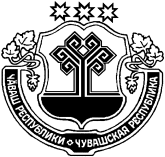 О внесении изменений в постановление администрации Цивильского района от 11 апреля 2019г. № 182 «Об утверждении муниципальной программы Цивильского района Чувашской Республики «Модернизация и развитие сферы жилищно-коммунального хозяйства»В соответствии с Бюджетным кодексом Российской Федерации от 31.07.1998 №145-ФЗ, Федеральным законом от 06.10.2003 №131-ФЗ «Об общих принципах организации местного самоуправления в Российской Федерации», в целях достижения высоких стандартов благосостояния населения Цивильского района Чувашской Республики и обеспечения сбалансированного экономического развития и конкурентоспособности экономики Цивильского района Чувашской Республики, администрация Цивильского района  ПОСТАНОВЛЯЕТ:1. Внести изменения в  муниципальную программу Цивильского района Чувашской Республики «Модернизация и развитие сферы жилищно-коммунального хозяйства» утвержденную постановлением администрации Цивильского района от 11 апреля 2019г. № 182 в соответствии с приложением к настоящему постановлению.2. Настоящее постановление вступает в силу после его официального опубликования (обнародования) и распространяется на правоотношения, возникшие с 01 января 2020 года.Глава администрации Цивильского района                                               С.Ф. БеккерПервый заместитель главы администрации-начальник управления экономики, строительства                                               В.А. Патшин	_____________2020г.Главный спциалист-эксперт сектора юридической службы                                       Т.А.Ипатова_____________2020г.	Главный специалист-эксперт отдела строительства и ЖКХ                                       Н.В. Профорова		 _____________2020г.	                                              УтвержденЫпостановлением администрации Цивильского района Чувашской Республикиот  10.08.2020г.  № 405И З М Е Н Е Н И Я, которые вносятся в муниципальную программу Цивильского района Чувашской Республики «Модернизация и развитие сферы жилищно-коммунального хозяйства»Паспорт муниципальной программы  изложить в новой редакции:Паспортмуниципальной программы Цивильского района Чувашской Республики«Модернизация и развитие сферы жилищно-коммунального хозяйства» (далее – муниципальная программа)Введение	Муниципальная программа «Модернизация и развитие сферы жилищно-коммунального хозяйства» на 2019-2035годы (далее – Программа) разработана в целях реализации федеральных законов в Цивильском районе Чувашской Республике.Основные мероприятия Программы	Основной целью настоящей Программы является улучшение условий проживания населения Цивильского района Чувашской Республики, что предполагает повышение эксплуатационной надежности муниципального жилищного фонда, населенных пунктов, в т.ч. проектирование, строительство, реконструкция газопроводных сетей, содержание объектов коммунального хозяйства находящихся в обеспечение доступности газоснабжения для населения.	Для достижения поставленной цели необходимо решение следующих задач:обеспечение мероприятий по капитальному ремонту многоквартирных домов находящихся в муниципальной собственности, проведение мероприятий по газификации муниципальной собственности, капитальный ремонт источников водоснабжения (водонапорных башен и водозаборных скважин) в населенных пунктах». Строительство локальной станции водоподготовки на одиночной скважине с модернизацией водопроводных сетей в г. Цивильск Чувашской Республики.	Система мероприятий Программы направлена на достижение намеченной цели и решение поставленных задач, планируется к реализации в течение 2019 - 2035 годов.	Мероприятия Программы по основным направлениям предусматривают:Раздел I. Обеспечение надежности качества жилищно-коммунальных услуг.Раздел II. Газификацию населенных пунктов (проектирование, строительство (реконструкция) газопроводных сетей). Реализация указанного мероприятия обеспечит строительство новых газораспределительных систем, сооружений и отдельных объектов в населенных пунктах Чувашской Республики и на земельных участках, предоставленных многодетным семь.Раздел III. Обеспечение населения Цивильского района питьевой водой, соответствующей требованиям безопасности и безвредности, установленной санитарно-эпидемиологичес-кими правилами, в объеме, достаточном для жизнедеятельности. Раздел IV. Развитие систем коммунальной инфраструктуры и объектов, используемых для очистки сточных вод  предполагает капитальный ремонт и реконструкцию систем водоснабжения,  водоотведения и очистки сточных вод в рамках реализации инвестиционных проектов, предотвращение загрязнения источников водоснабжения.Раздел V. Строительство и реконструкция (модернизация) объектов питьевого водоснабжения и водоподготовки с учетом оценки качества и безопасности питьевой воды в целях повышения качества подаваемой питьевой воды.Ресурсное обеспечение Программы	Общий объем финансирования за весь период реализации Программы составляет 59382,325 тыс. рублей, в том числе за счет средств республиканского бюджета Чувашской Республики –51648,66 тыс. рублей,  средств муниципального бюджета – 7733,665 тыс. рублей. В ходе реализации Программы объемы финансирования подлежат ежегодному уточнению с учетом реальных возможностей бюджета Цивильского района Чувашской Республики.Механизм реализации Программы и контроль за ходом ее выполнения	Заказчиком Программы является администрация Цивильского района Чувашской Республики. Механизм реализации Программы представляет собой скоординированные по срокам и направлениям действия исполнителей мероприятий, направленные на повышение экологической безопасности в Цивильском районе Чувашской Республики.	Цивильская районная администрация Чувашской Республики координирует деятельность исполнителей по выполнению программных мероприятий, контролирует использование финансовых средств, определяет первоочередность выполнения мероприятий с учетом приоритетных направлений Программы.Приложения № 1, №2, №3, № 6 к муниципальной программе изложить  в новой редакции:«Приложение № 1к муниципальной программе Цивильского района Чувашской Республики «Модернизация и развитие сферы жилищно-коммунального хозяйства»С В Е Д Е Н И Яо целевых показателях (индикаторах) муниципальной программы Цивильского района Чувашской Республики «Модернизация и развитие сферы жилищно-коммунального хозяйства», ее подпрограмм и их значениях«Приложение № 2к муниципальной программе Цивильского района Чувашской Республики «Модернизация и развитие сферы жилищно-коммунального хозяйства»РЕСУРСНОЕ ОБЕСПЕЧЕНИЕи прогнозная (справочная) оценка расходов за счет всех источников финансирования реализации государственной программы Чувашской Республики «Модернизация и развитие сферы жилищно-коммунального хозяйства»Приложение № 3к муниципальной программеЦивильского района Чувашской Республики«Модернизация и развитие сферы жилищно-коммунального хозяйства»Подпрограмма«Модернизация коммунальной инфраструктуры на территории Чувашской Республики» муниципальной программы Цивильского района Чувашской Республики «Модернизация и развитие сферы жилищно-коммунального хозяйства»Паспортподпрограммы «Модернизация коммунальной инфраструктуры на территории Чувашской Республики» муниципальной программы Цивильского района Чувашской Республики «Модернизация и развитие сферы жилищно-коммунального хозяйства» (далее – подпрограмма)Раздел I. Приоритеты и цели подпрограммыОсновной целью подпрограммы является модернизация и развитие объектов коммунальной инфраструктуры.Раздел II. Перечень и сведения о целевых индикаторах и показателях подпрограммы с расшифровкой плановых значений по годам ее реализацииРаздел III.Характеристики основных мероприятий, мероприятий подпрограммы с указанием сроков и этапов их реализации	Подпрограмма предусматривает реализацию основных мероприятий, которые позволят обеспечить достижение целевых индикаторов:	Мероприятия подпрограммы предусматривают:Основное мероприятие 1 «Обеспечение качества жилищно-коммунальных услуг» модернизацию котельных и реконструкцию сетей теплоснабжения, приобретенных контейнеров для складирования твердых коммунальных отходов в 2020 году  50 единицОсновное мероприятие 2 «Улучшение потребительских и эксплуатационных характеристик жилищного фонда, обеспечивающих гражданам безопасные и комфортные условия проживания» проведение капитального ремонта в многоквартирных домах.	Подпрограмма планируется к реализации в течение 2019 – 2035 годов.Раздел IV.Обоснование объема финансовых ресурсов, необходимых для реализации подпрограммы (с расшифровкой по источникам финансирования, по этапам и годам реализации подпрограммы)	Расходы подпрограммы формируются за счет средств республиканского бюджета Чувашской Республики, местных бюджетов и внебюджетных источников.	Общий объем финансирования подпрограммы в 2019–2035 годах составит 14256,282 тыс. рублей, в том числе за счет средств республиканского бюджета Чувашской Республики – 12201,76 тыс. рублей, за счет средств местных бюджетов – 2054,522 тыс. рублей, за счет внебюджетных источников – 0,0 тыс. рублей.Прогнозируемые объемы финансирования подпрограммы на 1 этапе составят 14256,282 тыс. рублей, на 2 этапе – 0,0 тыс. рублей, на 3 этапе – 0,0 тыс. рублей,Ресурсное обеспечение реализации подпрограммы муниципальной программы за счет всех источников финансирования приведены в приложении № 1 к подпрограмме государственной программы.В ходе реализации подпрограммы объемы финансирования подлежат ежегодной корректировке на основе анализа полученных результатов и с учетом реальных возможностей муниципального бюджета Чувашской Республики.Приложение №1к подпрограмме «Модернизация коммунальной инфраструктуры на территории Цивильского района Чувашской Республики» муниципальной программы Цивильского района Чувашской Республики «Модернизация и развитие сферы жилишно-коммунального хозяйства»Ресурсное обеспечение реализации подпрограммы «Модернизация коммунальной инфраструктуры на территории Цивильского района Чувашской Республики» муниципальной программы Цивильского районаЧувашской Республики «Модернизация и развитие сферы жилищно-коммунального хозяйства»_______________* Мероприятия реализуются по согласованию с исполнителем.»._____________«Приложение №6к муниципальной программеЦивильского района Чувашской Республики«Модернизация и развитие сферы жилищно-комунального хозяйства»Подпрограмма«Развитие систем коммунальной инфраструктуры и объектов, используемых для очистки сточных вод» муниципальной программы Цивильского района Чувашской Республики «Модернизация и развитие сферы жилищно-коммунального хозяйства»Паспорт подпрграммыВведение	Подпрограмма «Развитие систем коммунальной инфраструктуры и объектов, используемых для очистки сточных вод» муниципальной программы Цивильского района Чувашской Республики «Модернизация и развитие сферы жилищно-коммунального хозяйства» разработана в целях реализации федеральных законов в Цивильском районе Чувашской Республике.Основные мероприятия подпрограммы	Основной целью настоящей подпрограммы является улучшение питьевого централизованного водоснабжения населения, повышение эксплуатационной надежности источников водоснабжения, объектов используемых для очистки сточных вод.	Для достижения поставленной цели необходимо решение следующих задач:Обеспечение мероприятий по капитальному ремонту водонапорных башен и водозаборных скважин находящихся в муниципальной собственности, проведение мероприятий по ремону, строительству объектов по очистке сточных вод.	Система мероприятий подррограммы направлена на достижение намеченной цели и решение поставленных задач, планируется к реализации в течение 2019 - 2035 годов.	Мероприятия подпрограммы по основным направлениям предусматривают:Основное мероприятие 1. Развитие систем водоснабжения муниципальных образований  предолагает капитальный ремонт источников водоснабжения (водозаборных скважин и водонапорных башен) в населенных пунктахОсновное мероприятие II. Водоотведение и очистка бытовых сточных вод предусматривает Строительство и реконструкция объектов водоотведения и очистных сооружений в муниципальных образованиях. Ресурсное обеспечение Программы	В ходе реализации подпрограммы объемы финансирования подлежат ежегодному уточнению с учетом реальных возможностей бюджета Цивильского района Чувашской Республики.Механизм реализации подпрограммы и контроль за ходом ее выполнения	Заказчиком подпрограммы является администрация Цивильского района Чувашской Республики. Механизм реализации подпрограммы представляет собой скоординированные по срокам и направлениям действия исполнителей мероприятий, направленные на повышение качества жизни населения Цивильского района.	Цивильская районная администрация Чувашской Республики координирует деятельность исполнителей по выполнению программных мероприятий, контролирует использование финансовых средств, определяет первоочередность выполнения мероприятий с учетом приоритетных направлений подпрограммы.Приложение к подпрограмме «Развитие систем коммунальной инфраструктуры и объектов, используемых для очистки сточных вод» муниципальной программы Цивильского района Чувашской Республики «Модернизация и развитие сферы жилищно-коммунального хозяйства»Ресурсное обеспечение реализации подпрограммы «Развитие систем коммунальной инфраструктуры и объектов, используемых для очистки сточных вод» муниципальной программы Цивильского района Чувашской Республики «Модернизация и развитие сферы жилищно-коммунального хозяйства»Ч+ВАШ  РЕСПУБЛИКИЁ/РП, РАЙОН/ЧУВАШСКАЯ РЕСПУБЛИКА ЦИВИЛЬСКИЙ РАЙОНЁ/РП, РАЙОН АДМИНИСТРАЦИЙ/ЙЫШ+НУ2020 ё? август=н 10 - мӗшӗ № 405Ё\рп. хулиАДМИНИСТРАЦИЯЦИВИЛЬСКОГО РАЙОНАПОСТАНОВЛЕНИЕ   10 августа 2020 года  № 405г. ЦивильскОтветственный исполнитель муниципальной программыотдел строительства и ЖКХ администрации Цивильского района Чувашской РеспубликиСоисполнители муниципальной программыструктурные подразделения администрации Цивильского района; администрации поселений Цивильского района Чувашской Республики (по согласованию)Участники муниципальной программыорганы местного самоуправления Цивильского района Чувашской Республики (по согласованию)Подпрограммы муниципальной программы (программы)«Модернизация коммунальной инфраструктуры на территории Цивильского района Чувашской Республики»; «Газификация Цивильского района Чувашской Республики»«Обеспечение населения Цивильского района Чувашской Республики качественной питьевой водой»«Развитие систем коммунальной инфраструктуры и объектов, используемых для очистки сточных вод» «Строительство и реконструкция (модернизация) объектов питьевого водоснабжения и водоподготовки с учетом оценки качества и безопасности питьевой воды»Цели муниципальной программысоздание условий для приведения коммунальной инфраструктуры в соответствие со стандартами качества, обеспечивающими комфортные и безопасные условия проживания населения; повышение надежности функционирования газотранспортной системы населенных пунктов;обеспечение населения питьевой водой, соответствующей требованиям безопасности и безвредности, установленным санитарно-эпидемиологическими правилами, в объеме, достаточном для жизнедеятельности, улучшение на этой основе состояния здоровья жителей и социально-экологической обстановки на территории Цивильского района Чувашской Республики.Задачи муниципальной программы    повышение уровня газификации жилищно-коммунального хозяйства, промышленных и иных организаций, повышение качества питьевого водоснабжения и надежности систем водоснабжения в населенных пунктахЦелевые индикаторы и показатели муниципальной программы   Количество многоквартирных домов, в которых проведен капитальный ремонт;   Количество приобретенных контейнеров для складирования твердых коммунальных отходов;  Строительство внутрипоселковых газопроводов;  Удельный вес проб воды из источников питьевого централизованного водоснабжения, не отвечающей гигиеническим нормативам по санитарно-химическим показателям;   Удельный вес проб воды, отбор которых произведен из водопроводной сети и которые не отвечают гигиеническим нормативам по микробиологическим показателям;   Доля населения Цивильского района Чувашской Республики, обеспеченного качественной питьевой водой из систем централизованного водоснабжения;   Доля объема сточных вод, пропущенных через очистные сооружения, в общем объеме сточных вод;   Количество капитально отремонтированных источников водоснабжения (водонапорных башен и водозаборных скважин) в населенных пунктах.Сроки и этапы реализации муниципальной программы2019 – 2035, в том числе:1 этап – 2019 – 2025 годы; 2 этап – 2026 – 2030 годы;3 этап – 2031 – 2035 годыОбъемы финансирования муниципальной программы с разбивкой по годам реализации программыобщий объем финансирования муниципальной  программы составляет   59382,325  тыс. рублей, в том числе:1 этап – 59382,325  тыс. рублей, в том числе:в 2019 году  – 5280,60 тыс. рублей;в 2020 году  – 53155,725 тыс. рублей;в 2021 году  – 473,00тыс. рублей;в 2022 году  – 473,00 тыс. рублей;в 2023 году  – 0,00 тыс. рублей;в 2024 году  – 0,00 тыс. рублей;в 2025 году  – 0,00 тыс. рублей;2 этап – 0,00 тыс. рублей;3 этап – 0,00  тыс. рублей,из них:средства республиканского бюджета Чувашской Республики – 51648,66 тыс. рублей (78,7 процентов), в том числе:1 этап – 51648,66 тыс. рублей, в том числе:в 2019 году –2720,90тыс. рублей;в 2020 году –48927,76 тыс. рублей;в 2021 году –0,0 тыс. рублей;в 2022 году –0,0 тыс. рублей;в 2023 году –0,0 тыс. рублей;в 2024 году –0,0 тыс. рублей;в 2025 году –0,0 тыс. рублей;2 этап –0,0 тыс. рублей;3 этап –0,0 тыс. рублей;средства муниципального бюджета – 7733,665 тыс. рублей (21,3 процента), в том числе:1 этап –7733,665 тыс. рублей, в том числе:в 2019 году  – 2559,70 тыс. рублей;в 2020 году  – 4227,965 тыс. рублей;в 2021 году  – 473,0 тыс. рублей;в 2022 году  – 473,0 тыс. рублей;в 2023 году  – 0,00 тыс. рублей;в 2024 году  – 0,00 тыс. рублей;в 2025 году  – 0,00 тыс. рублей;2 этап – 0,00 тыс. рублей;3 этап – 0,00  тыс. рублей. Ожидаемые результаты реализации муниципальной программыреализация муниципапльной программы обеспечит:повышение качества жизни населения Цивильского района№ ппЦелевой показатель (индикатор)(наименование)Единица измеренияЗначения целевых показателей (индикаторов)Значения целевых показателей (индикаторов)Значения целевых показателей (индикаторов)Значения целевых показателей (индикаторов)Значения целевых показателей (индикаторов)Значения целевых показателей (индикаторов)Значения целевых показателей (индикаторов)Значения целевых показателей (индикаторов)Значения целевых показателей (индикаторов)Значения целевых показателей (индикаторов)Значения целевых показателей (индикаторов)№ ппЦелевой показатель (индикатор)(наименование)Единица измерения2017 г. 2018 г. 2019 г. 2020 г. 2021 г. 2022 г. 2023 г. 2024 г. 2025 г. 2030 г. 2035 г. 1234567891011121314Муниципальная программа Цивильского района Чувашской Республики «Модернизация и развитие сферы жилищно-коммунального хозяйства»Муниципальная программа Цивильского района Чувашской Республики «Модернизация и развитие сферы жилищно-коммунального хозяйства»Муниципальная программа Цивильского района Чувашской Республики «Модернизация и развитие сферы жилищно-коммунального хозяйства»Муниципальная программа Цивильского района Чувашской Республики «Модернизация и развитие сферы жилищно-коммунального хозяйства»Муниципальная программа Цивильского района Чувашской Республики «Модернизация и развитие сферы жилищно-коммунального хозяйства»Муниципальная программа Цивильского района Чувашской Республики «Модернизация и развитие сферы жилищно-коммунального хозяйства»Муниципальная программа Цивильского района Чувашской Республики «Модернизация и развитие сферы жилищно-коммунального хозяйства»Муниципальная программа Цивильского района Чувашской Республики «Модернизация и развитие сферы жилищно-коммунального хозяйства»Муниципальная программа Цивильского района Чувашской Республики «Модернизация и развитие сферы жилищно-коммунального хозяйства»Муниципальная программа Цивильского района Чувашской Республики «Модернизация и развитие сферы жилищно-коммунального хозяйства»Муниципальная программа Цивильского района Чувашской Республики «Модернизация и развитие сферы жилищно-коммунального хозяйства»Муниципальная программа Цивильского района Чувашской Республики «Модернизация и развитие сферы жилищно-коммунального хозяйства»Муниципальная программа Цивильского района Чувашской Республики «Модернизация и развитие сферы жилищно-коммунального хозяйства»Муниципальная программа Цивильского района Чувашской Республики «Модернизация и развитие сферы жилищно-коммунального хозяйства»1.Удовлетворенность граждан качеством жилищно-коммунальных услугпроцентовx79,082,085,085,087,087,087,090,090,090,02.Доля населения Чувашской Республики, обеспеченного качественной питьевой водой из систем централизованного водоснабженияпроцентовxx79,879,880,180,482,686,70003.Уровень газификации Чувашской Республики процентовx81,682,382,983,885,686,988,490,191,693,0Подпрограмма «Модернизация коммунальной инфраструктуры на территории Цивильсого района Чувашской Республики»Подпрограмма «Модернизация коммунальной инфраструктуры на территории Цивильсого района Чувашской Республики»Подпрограмма «Модернизация коммунальной инфраструктуры на территории Цивильсого района Чувашской Республики»Подпрограмма «Модернизация коммунальной инфраструктуры на территории Цивильсого района Чувашской Республики»Подпрограмма «Модернизация коммунальной инфраструктуры на территории Цивильсого района Чувашской Республики»Подпрограмма «Модернизация коммунальной инфраструктуры на территории Цивильсого района Чувашской Республики»Подпрограмма «Модернизация коммунальной инфраструктуры на территории Цивильсого района Чувашской Республики»Подпрограмма «Модернизация коммунальной инфраструктуры на территории Цивильсого района Чувашской Республики»Подпрограмма «Модернизация коммунальной инфраструктуры на территории Цивильсого района Чувашской Республики»Подпрограмма «Модернизация коммунальной инфраструктуры на территории Цивильсого района Чувашской Республики»Подпрограмма «Модернизация коммунальной инфраструктуры на территории Цивильсого района Чувашской Республики»Подпрограмма «Модернизация коммунальной инфраструктуры на территории Цивильсого района Чувашской Республики»Подпрограмма «Модернизация коммунальной инфраструктуры на территории Цивильсого района Чувашской Республики»Подпрограмма «Модернизация коммунальной инфраструктуры на территории Цивильсого района Чувашской Республики»1.Количество многоквартирных домов, в которых проведен капитальный ремонтединицx121710101010101010102.Количество приобретенных контейнеров для складирования твердых коммунальных отходовединицх00500000000Подпрограмма «Газификация Цивильского района Чувашской Республики»Подпрограмма «Газификация Цивильского района Чувашской Республики»Подпрограмма «Газификация Цивильского района Чувашской Республики»Подпрограмма «Газификация Цивильского района Чувашской Республики»Подпрограмма «Газификация Цивильского района Чувашской Республики»Подпрограмма «Газификация Цивильского района Чувашской Республики»Подпрограмма «Газификация Цивильского района Чувашской Республики»Подпрограмма «Газификация Цивильского района Чувашской Республики»Подпрограмма «Газификация Цивильского района Чувашской Республики»Подпрограмма «Газификация Цивильского района Чувашской Республики»Подпрограмма «Газификация Цивильского района Чувашской Республики»Подпрограмма «Газификация Цивильского района Чувашской Республики»Подпрограмма «Газификация Цивильского района Чувашской Республики»Подпрограмма «Газификация Цивильского района Чувашской Республики»1.Строительство внутрипоселковых газопроводов кмx2,70,80,80,80,80,80,80,80,80,8Подпрограмма «Обеспечение населения Чувашской Республики качественной питьевой водой»Подпрограмма «Обеспечение населения Чувашской Республики качественной питьевой водой»Подпрограмма «Обеспечение населения Чувашской Республики качественной питьевой водой»Подпрограмма «Обеспечение населения Чувашской Республики качественной питьевой водой»Подпрограмма «Обеспечение населения Чувашской Республики качественной питьевой водой»Подпрограмма «Обеспечение населения Чувашской Республики качественной питьевой водой»Подпрограмма «Обеспечение населения Чувашской Республики качественной питьевой водой»Подпрограмма «Обеспечение населения Чувашской Республики качественной питьевой водой»Подпрограмма «Обеспечение населения Чувашской Республики качественной питьевой водой»Подпрограмма «Обеспечение населения Чувашской Республики качественной питьевой водой»Подпрограмма «Обеспечение населения Чувашской Республики качественной питьевой водой»Подпрограмма «Обеспечение населения Чувашской Республики качественной питьевой водой»Подпрограмма «Обеспечение населения Чувашской Республики качественной питьевой водой»Подпрограмма «Обеспечение населения Чувашской Республики качественной питьевой водой»1.Удельный вес проб воды из источников питьевого централизованного водоснабжения, не отвечающей гигиеническим нормативам по санитарно-химическим показателямпроцентовx22,6xxxxxxxxx2.Удельный вес проб воды, отбор которых произведен из водопроводной сети и которые не отвечают гигиеническим нормативам по микробиологическим показателямпроцентовx13,8xxxxxxxxx3.Доля объема сточных вод, пропущенных через очистные сооружения, в общем объеме сточных водпроцентовx61,5xxxxxxxxxПодпрограмма «Развитие систем коммунальной инфраструктуры и объектов, используемых для очистки сточных вод»Подпрограмма «Развитие систем коммунальной инфраструктуры и объектов, используемых для очистки сточных вод»Подпрограмма «Развитие систем коммунальной инфраструктуры и объектов, используемых для очистки сточных вод»Подпрограмма «Развитие систем коммунальной инфраструктуры и объектов, используемых для очистки сточных вод»Подпрограмма «Развитие систем коммунальной инфраструктуры и объектов, используемых для очистки сточных вод»Подпрограмма «Развитие систем коммунальной инфраструктуры и объектов, используемых для очистки сточных вод»Подпрограмма «Развитие систем коммунальной инфраструктуры и объектов, используемых для очистки сточных вод»Подпрограмма «Развитие систем коммунальной инфраструктуры и объектов, используемых для очистки сточных вод»Подпрограмма «Развитие систем коммунальной инфраструктуры и объектов, используемых для очистки сточных вод»Подпрограмма «Развитие систем коммунальной инфраструктуры и объектов, используемых для очистки сточных вод»Подпрограмма «Развитие систем коммунальной инфраструктуры и объектов, используемых для очистки сточных вод»Подпрограмма «Развитие систем коммунальной инфраструктуры и объектов, используемых для очистки сточных вод»Подпрограмма «Развитие систем коммунальной инфраструктуры и объектов, используемых для очистки сточных вод»Подпрограмма «Развитие систем коммунальной инфраструктуры и объектов, используемых для очистки сточных вод»1.Доля объема сточных вод, пропущенных через очистные сооружения, в общем объеме сточных водпроцентовx61,561,561,962,463,165,767,970,383,290,02.Количество капитально отремонтированных источников водоснабжения (водонапорных башен и водозаборных скважин) в населенных пунктахединицххх290000000Подпрограмма «Строительство и реконструкция (модернизация) объектов питьевого водоснабжения и водоподготовкис учетом оценки качества и безопасности питьевой воды»Подпрограмма «Строительство и реконструкция (модернизация) объектов питьевого водоснабжения и водоподготовкис учетом оценки качества и безопасности питьевой воды»Подпрограмма «Строительство и реконструкция (модернизация) объектов питьевого водоснабжения и водоподготовкис учетом оценки качества и безопасности питьевой воды»Подпрограмма «Строительство и реконструкция (модернизация) объектов питьевого водоснабжения и водоподготовкис учетом оценки качества и безопасности питьевой воды»Подпрограмма «Строительство и реконструкция (модернизация) объектов питьевого водоснабжения и водоподготовкис учетом оценки качества и безопасности питьевой воды»Подпрограмма «Строительство и реконструкция (модернизация) объектов питьевого водоснабжения и водоподготовкис учетом оценки качества и безопасности питьевой воды»Подпрограмма «Строительство и реконструкция (модернизация) объектов питьевого водоснабжения и водоподготовкис учетом оценки качества и безопасности питьевой воды»Подпрограмма «Строительство и реконструкция (модернизация) объектов питьевого водоснабжения и водоподготовкис учетом оценки качества и безопасности питьевой воды»Подпрограмма «Строительство и реконструкция (модернизация) объектов питьевого водоснабжения и водоподготовкис учетом оценки качества и безопасности питьевой воды»Подпрограмма «Строительство и реконструкция (модернизация) объектов питьевого водоснабжения и водоподготовкис учетом оценки качества и безопасности питьевой воды»Подпрограмма «Строительство и реконструкция (модернизация) объектов питьевого водоснабжения и водоподготовкис учетом оценки качества и безопасности питьевой воды»Подпрограмма «Строительство и реконструкция (модернизация) объектов питьевого водоснабжения и водоподготовкис учетом оценки качества и безопасности питьевой воды»Подпрограмма «Строительство и реконструкция (модернизация) объектов питьевого водоснабжения и водоподготовкис учетом оценки качества и безопасности питьевой воды»Подпрограмма «Строительство и реконструкция (модернизация) объектов питьевого водоснабжения и водоподготовкис учетом оценки качества и безопасности питьевой воды»1.Доля населения Цивильского района Чувашской Республики, обеспеченного качественной питьевой водой из систем централизованного водоснабженияпроцентовxx79,879,880,180,482,686,7000СтатусНаименование государственной программы Чувашской Республики, подпрограммы государственной программы Чувашской Республики (основного мероприятия)Код бюджетной классификацииКод бюджетной классификацииИсточникифинансированияРасходы по годам, тыс. рублейРасходы по годам, тыс. рублейРасходы по годам, тыс. рублейРасходы по годам, тыс. рублейРасходы по годам, тыс. рублейРасходы по годам, тыс. рублейРасходы по годам, тыс. рублейРасходы по годам, тыс. рублейРасходы по годам, тыс. рублейСтатусНаименование государственной программы Чувашской Республики, подпрограммы государственной программы Чувашской Республики (основного мероприятия)главный распорядитель бюджетных средствцелевая статья расходовИсточникифинансирования20192020202120222023202420252026–20302031–20351234567891011121314Государственная программа Чувашской Республики«Модернизация и развитие сферы жилищно-коммунального хозяйства»xxвсего5280,6053155,725473,00473,000,000,000,000,000,00Государственная программа Чувашской Республики«Модернизация и развитие сферы жилищно-коммунального хозяйства»xxфедеральный бюджет0,000,000,000,000,000,000,000,000,00Государственная программа Чувашской Республики«Модернизация и развитие сферы жилищно-коммунального хозяйства»xxреспубликанский бюджет Чувашской Республики2720,9048927,760,000,000,000,000,000,000,00Государственная программа Чувашской Республики«Модернизация и развитие сферы жилищно-коммунального хозяйства»xxместные бюджеты2559,704227,965473,00473,000,000,000,000,000,00Государственная программа Чувашской Республики«Модернизация и развитие сферы жилищно-коммунального хозяйства»xxвнебюджетные источники0,000,000,000,000,000,000,000,000,00Подпрограмма «Модернизация коммунальной инфраструктуры на территории Цивильского района Чувашской Республики»хxвсего 590,4012719,882473,00473,000,000,000,000,000,00Подпрограмма «Модернизация коммунальной инфраструктуры на территории Цивильского района Чувашской Республики»xxфедеральный бюджет0,000,00,000,000,000,000,000,000,00Подпрограмма «Модернизация коммунальной инфраструктуры на территории Цивильского района Чувашской Республики»xxреспубликанский бюджет Чувашской Республики0,0012201,760,000,000,000,000,000,000,00Подпрограмма «Модернизация коммунальной инфраструктуры на территории Цивильского района Чувашской Республики»xxместные бюджеты590,40518,122473,00473,000,000,000,000,000,00Подпрограмма «Модернизация коммунальной инфраструктуры на территории Цивильского района Чувашской Республики»xxвнебюджетные источники0,000,000,000,000,000,000,000,000,00Основное мероприятие 1Обеспечение качества жилищно-коммунальных услуг xxвсего 117,40 564,0220,000,000,000,000,000,000,00Основное мероприятие 1Обеспечение качества жилищно-коммунальных услуг xxфедеральный бюджет0,000,00,000,000,000,000,000,000,00Основное мероприятие 1Обеспечение качества жилищно-коммунальных услуг xxреспубликанский бюджет Чувашской Республики0,00518,900,000,000,000,000,000,000,00Основное мероприятие 1Обеспечение качества жилищно-коммунальных услуг xxместные бюджеты117,4045,1220,000,000,000,000,000,000,00Основное мероприятие 1Обеспечение качества жилищно-коммунальных услуг xxвнебюджетные источники0,000,000,000,000,000,000,000,000,00Основное мероприятие 2Улучшение потребительских и эксплуатационных характеристик жилищного фонда, обеспечивающих гражданам безопасные и комфортные условия проживанияхxвсего473,0012155,86473,00473,000,00,00,00,00,0Основное мероприятие 2Улучшение потребительских и эксплуатационных характеристик жилищного фонда, обеспечивающих гражданам безопасные и комфортные условия проживанияxxфедеральный бюджет0,000,000,000,000,000,000,000,000,00Основное мероприятие 2Улучшение потребительских и эксплуатационных характеристик жилищного фонда, обеспечивающих гражданам безопасные и комфортные условия проживанияxxреспубликанский бюджет Чувашской Республики0,0011682,860,000,000,000,000,000,000,00Основное мероприятие 2Улучшение потребительских и эксплуатационных характеристик жилищного фонда, обеспечивающих гражданам безопасные и комфортные условия проживанияxxместные бюджеты473,00473,00473,00473,000,00,00,00,00,0Основное мероприятие 2Улучшение потребительских и эксплуатационных характеристик жилищного фонда, обеспечивающих гражданам безопасные и комфортные условия проживанияxxвнебюджетные источники0,000,000,000,000,000,000,000,000,00Подпрограмма«Газификация Цивильского района Чувашской Республики»xxвсего4690,203518,900,000,000,000,000,000,000,00Подпрограмма«Газификация Цивильского района Чувашской Республики»xxфедеральный бюджет0,000,000,000,000,000,000,000,000,00Подпрограмма«Газификация Цивильского района Чувашской Республики»xxреспубликанский бюджет Чувашской Республики2720,902720,900,000,000,000,000,000,000,00Подпрограмма«Газификация Цивильского района Чувашской Республики»xxместные бюджеты1969,30798,000,000,000,000,000,000,000,00Подпрограмма«Газификация Цивильского района Чувашской Республики»xxвнебюджетные источники0,000,00,000,000,000,000,000,000,00Основное мероприятие 1"Газификация населенных пунктов Чувашской Республики"Газификация населенных пунктов (проектирование, строительство (реконструкция) газопроводных сетей)xxвсего1489,10317,800,000,000,000,000,000,000,00Основное мероприятие 1"Газификация населенных пунктов Чувашской Республики"Газификация населенных пунктов (проектирование, строительство (реконструкция) газопроводных сетей)xxфедеральный бюджет0,000,000,000,000,000,000,000,000,00Основное мероприятие 1"Газификация населенных пунктов Чувашской Республики"Газификация населенных пунктов (проектирование, строительство (реконструкция) газопроводных сетей)xxреспубликанский бюджет Чувашской Республики0,000,000,000,000,000,000,000,000,00Основное мероприятие 1"Газификация населенных пунктов Чувашской Республики"Газификация населенных пунктов (проектирование, строительство (реконструкция) газопроводных сетей)xxместные бюджеты1489,10317,800,000,000,000,000,000,000,00Основное мероприятие 1"Газификация населенных пунктов Чувашской Республики"Газификация населенных пунктов (проектирование, строительство (реконструкция) газопроводных сетей)xxвнебюджетные источники0,000,00,000,000,000,000,000,000,00Мероприятие 2Газоснабжение жилых домов в микрорайоне индивидуальной жилой застройки территории ОПХ "Хмелеводческое" в г. Цивильск Чувашской Республикиxxвсего3201,103201,100,000,000,000,000,000,000,00Мероприятие 2Газоснабжение жилых домов в микрорайоне индивидуальной жилой застройки территории ОПХ "Хмелеводческое" в г. Цивильск Чувашской Республикиxxфедеральный бюджет0,000,000,000,000,000,000,000,000,00Мероприятие 2Газоснабжение жилых домов в микрорайоне индивидуальной жилой застройки территории ОПХ "Хмелеводческое" в г. Цивильск Чувашской Республикиxxреспубликанский бюджет Чувашской Республики2720,92720,90,000,000,000,000,000,000,00Мероприятие 2Газоснабжение жилых домов в микрорайоне индивидуальной жилой застройки территории ОПХ "Хмелеводческое" в г. Цивильск Чувашской Республикиxxместные бюджеты480,2480,20,000,000,000,000,000,000,00Мероприятие 2Газоснабжение жилых домов в микрорайоне индивидуальной жилой застройки территории ОПХ "Хмелеводческое" в г. Цивильск Чувашской Республикиxxвнебюджетные источники0,000,000,000,000,000,000,000,000,00ПодпрограммаОбеспечение населения Цивильского района Чувашской Республики качественной питьевой водойxxвсего0,000,000,000,000,000,000,000,000,00ПодпрограммаОбеспечение населения Цивильского района Чувашской Республики качественной питьевой водойxxфедеральный бюджет0,000,000,000,000,000,000,000,000,00ПодпрограммаОбеспечение населения Цивильского района Чувашской Республики качественной питьевой водойxxреспубликанский бюджет Чувашской Республики0,000,000,000,000,000,000,000,000,00ПодпрограммаОбеспечение населения Цивильского района Чувашской Республики качественной питьевой водойxxместные бюджеты0,000,000,000,000,000,000,000,000,00ПодпрограммаОбеспечение населения Цивильского района Чувашской Республики качественной питьевой водойxxвнебюджетные источники0,000,000,000,000,000,000,000,000,00Основное мероприятие 1 Развитие систем водоснабжения муниципальных образований.xxвсего0,000,000,000,000,000,000,000,000,00Основное мероприятие 1 Развитие систем водоснабжения муниципальных образований.xxфедеральный бюджет0,000,000,000,000,000,000,000,000,00Основное мероприятие 1 Развитие систем водоснабжения муниципальных образований.xxреспубликанский бюджет Чувашской Республики0,000,000,000,000,000,000,000,000,00Основное мероприятие 1 Развитие систем водоснабжения муниципальных образований.xxместные бюджеты0,000,000,000,000,000,000,000,000,00Основное мероприятие 1 Развитие систем водоснабжения муниципальных образований.xxвнебюджетные источники0,000,000,000,000,000,000,000,000,00Основное мероприятие 2 Реализация мероприятий регионального проекта Чувашской Республики "Чистая вода"xxвсего0,000,000,000,000,000,000,000,000,00Основное мероприятие 2 Реализация мероприятий регионального проекта Чувашской Республики "Чистая вода"xxфедеральный бюджет0,000,000,000,000,000,000,000,000,00Основное мероприятие 2 Реализация мероприятий регионального проекта Чувашской Республики "Чистая вода"xxреспубликанский бюджет Чувашской Республики0,000,000,000,000,000,000,000,000,00Основное мероприятие 2 Реализация мероприятий регионального проекта Чувашской Республики "Чистая вода"xxместные бюджеты0,000,000,000,000,000,000,000,000,00Основное мероприятие 2 Реализация мероприятий регионального проекта Чувашской Республики "Чистая вода"xxвнебюджетные источники0,000,000,000,000,000,000,000,000,00Основное мероприятие 3Водоотведение и очистка бытовых сточных водxxвсего0,000,000,000,000,000,000,000,000,00Основное мероприятие 3Водоотведение и очистка бытовых сточных водxxфедеральный бюджет0,000,000,000,000,000,000,000,000,00Основное мероприятие 3Водоотведение и очистка бытовых сточных водxxреспубликанский бюджет Чувашской Республики0,000,000,000,000,000,000,000,000,00Основное мероприятие 3Водоотведение и очистка бытовых сточных водxxместные бюджеты0,000,000,000,000,000,000,000,000,00Основное мероприятие 3Водоотведение и очистка бытовых сточных водxxвнебюджетные источники0,000,000,000,000,000,000,000,000,00Основное мероприятие 4Охрана и восстановление водных объектовxxвсего0,000,000,000,000,000,000,000,000,00Основное мероприятие 4Охрана и восстановление водных объектовxxфедеральный бюджет0,000,000,000,000,000,000,000,000,00Основное мероприятие 4Охрана и восстановление водных объектовxxреспубликанский бюджет Чувашской Республики0,000,000,000,000,000,000,000,000,00Основное мероприятие 4Охрана и восстановление водных объектовxxместные бюджеты0,000,000,000,000,000,000,000,000,00Основное мероприятие 4Охрана и восстановление водных объектовxxвнебюджетные источники0,000,000,000,000,000,000,000,000,00Подпрограмма«Развитие систем коммунальной инфраструктуры и объектов, используемых для очистки сточных вод»xxвсего0,0036 962, 0650,000,000,000,000,000,000,00Подпрограмма«Развитие систем коммунальной инфраструктуры и объектов, используемых для очистки сточных вод»xxфедеральный бюджет0,000,000,000,000,000,000,000,000,00Подпрограмма«Развитие систем коммунальной инфраструктуры и объектов, используемых для очистки сточных вод»xxреспубликанский бюджет Чувашской Республики0,0034 005, 1000,000,000,000,000,000,000,00Подпрограмма«Развитие систем коммунальной инфраструктуры и объектов, используемых для очистки сточных вод»xxместные бюджеты0,02 956, 9650,000,000,000,000,000,000,00Подпрограмма«Развитие систем коммунальной инфраструктуры и объектов, используемых для очистки сточных вод»xxвнебюджетные источники0,00,000,000,000,000,000,000,000,00Основное мероприятие 1 Развитие систем водоснабжения муниципальных образованийxxвсего0,036 962, 0650,000,000,000,000,000,000,00Основное мероприятие 1 Развитие систем водоснабжения муниципальных образованийxxфедеральный бюджет0,00,000,000,000,000,000,000,000,00Основное мероприятие 1 Развитие систем водоснабжения муниципальных образованийxxреспубликанский бюджет Чувашской Республики0,034 005, 1000,000,000,000,000,000,000,00Основное мероприятие 1 Развитие систем водоснабжения муниципальных образованийxxместные бюджеты0,02 956, 9650,000,000,000,000,000,000,00Основное мероприятие 1 Развитие систем водоснабжения муниципальных образованийxxвнебюджетные источники0,00,000,000,000,000,000,000,000,00Основное мероприятие 2 Водоотведение и очистка бытовых сточных водxxвсего0,000,000,000,000,000,000,000,000,00Основное мероприятие 2 Водоотведение и очистка бытовых сточных водxxфедеральный бюджет0,000,000,000,000,000,000,000,000,00Основное мероприятие 2 Водоотведение и очистка бытовых сточных водxxреспубликанский бюджет Чувашской Республики0,000,000,000,000,000,000,000,000,00Основное мероприятие 2 Водоотведение и очистка бытовых сточных водxxместные бюджеты0,000,000,000,000,000,000,000,000,00Основное мероприятие 2 Водоотведение и очистка бытовых сточных водxxвнебюджетные источники0,000,000,000,000,000,000,000,000,00Подпрограмма «Строительство и реконструкция (модернизация) объектов питьевого водоснабжения и водоподготовки с учетом оценки качества и безопасности питьевой воды»xxвсего0,000,000,000,000,000,000,000,000,00Подпрограмма «Строительство и реконструкция (модернизация) объектов питьевого водоснабжения и водоподготовки с учетом оценки качества и безопасности питьевой воды»xxфедеральный бюджет0,000,000,000,000,000,000,000,000,00Подпрограмма «Строительство и реконструкция (модернизация) объектов питьевого водоснабжения и водоподготовки с учетом оценки качества и безопасности питьевой воды»xxреспубликанский бюджет Чувашской Республики0,000,000,000,000,000,000,000,000,00Подпрограмма «Строительство и реконструкция (модернизация) объектов питьевого водоснабжения и водоподготовки с учетом оценки качества и безопасности питьевой воды»xxместные бюджеты0,000,000,000,000,000,000,000,000,00Подпрограмма «Строительство и реконструкция (модернизация) объектов питьевого водоснабжения и водоподготовки с учетом оценки качества и безопасности питьевой воды»xxвнебюджетные источники0,000,000,000,000,000,000,000,000,00Основное мероприятие 1Реализация мероприятий регионального проекта «Чистая вода»xxвсего0,000,000,000,000,000,000,000,000,00Основное мероприятие 1Реализация мероприятий регионального проекта «Чистая вода»xxфедеральный бюджет0,000,000,000,000,000,000,000,000,00Основное мероприятие 1Реализация мероприятий регионального проекта «Чистая вода»xxреспубликанский бюджет Чувашской Республики0,000,000,000,000,000,000,000,000,00Основное мероприятие 1Реализация мероприятий регионального проекта «Чистая вода»xxместные бюджеты0,000,000,000,000,000,000,000,000,00Основное мероприятие 1Реализация мероприятий регионального проекта «Чистая вода»xxвнебюджетные источники0,000,000,000,000,000,000,000,000,00Ответственный исполнитель подпрограммыОтдел строительства и ЖКХ администрации Цивильского района Чувашской РеспубликиСоисполнители подпрограммыАдминистрация Цивильского района,Городское  и сельские поселения Цивильского районаЦели подпрограммы (если имеются)приведение коммунальной инфраструктуры в соответствие со стандартами качества, обеспечивающими комфортные и безопасные условия проживания населения Задачи подпрограммымодернизация коммунальной инфраструктуры для сокращения будущих расходов на текущий ремонт и экономии энергоресурсов;привлечение частных инвестиций в модернизацию коммунальной инфраструктуры;прообретение контейнеров для складирования твердых коммунальных отходовЦелевые индикаторы и показатели подпрограммыУдовлетворенность граждан качеством жилищно-коммунальных услугколичество приобретенных контейнеров для складирования твердых коммунальных отходовЭтапы и сроки реализации подпрограммы2019 - 2035 годы, в том числе:1 этап –2019–2025 годы;2 этап –2026–2030 годы;3 этап –2031–2035 годыОбъемы финансирования подпрограммы с разбивкой по годам реализации программыпрогнозируемые объемы финансирования подпрограммы в 2019–2035 годах составляют 14256,282 тыс. рублей, в том числе:в 2019 году – 590,40 тыс. рублей;в 2020 году – 12719,882 тыс. рублей;в 2021 году – 473,00 тыс. рублей;в 2022 году – 473,00 тыс. рублей;в 2023 году –   0,00 тыс. рублей;в 2024 году –   0,00 тыс. рублей;в 2025 году –   0,00 тыс. рублей;в 2026–2030 годах –   0,00 тыс. рублей;в 2031–2035 годах –   0,00тыс. рублей;из них средства:республиканского бюджета Чувашской Республики –          12201,76 тыс. рублей ( 85,6 процентов), в том числе:в 2019 году –   0,00 тыс. рублей;в 2020 году –  12201,76   тыс. рублей;в 2021 году –  0,00 тыс. рублей;в 2022 году –  0,00  тыс. рублей;в 2023 году –  0,00 тыс. рублей;в 2024 году –   0,00 ыс. рублей;в 2025 году –   0,00 тыс. рублей;в 2026–2030 годах –  0,00 тыс. рублей;в 2031–2035 годах –  0,00 тыс. рублей;местных бюджетов – 2054,522 тыс. рублей (14,4 процент), в том числе:в 2019 году –  590,40 тыс. рублей;в 2020 году –  518,122 тыс. рублей;в 2021 году – 473,00 тыс. рублей;в 2022 году – 473,00 тыс. рублей;в 2023 году – 0,0 тыс. рублей;в 2024 году – 0,0 тыс. рублей;в 2025 году – 0,0 тыс. рублей;в 2026–2030 годах – 0,0 тыс. рублей;в 2031–2035 годах – 0,0 тыс. рублей;внебюджетных источников – 0,00 тыс. рублей Объем финансирования подпрограммы подлежит ежегодному уточнению исходя из реальных возможностей бюджетов всех уровней»;Ожидаемые результаты реализации подпрограммыреализация подпрограммы должна обеспечить:привлечение инвестиций в коммунальную инфраструктуру;улучшение потребительских и эксплуатационных характеристик жилищного фонда.№пЦелевой индикатор и показатель (наименование)Единица измеренияЗначения показателейЗначения показателейЗначения показателейЗначения показателейЗначения показателейЗначения показателейЗначения показателейЗначения показателейЗначения показателей№пЦелевой индикатор и показатель (наименование)Единица измерения2019 г.2020г.2021 г.2022 г.2023 г.2024 г.2025 г.2030 г.2035 г.1234567891011121Удовлетворенность граждан качеством жилищно-коммунальных услуг%8285878787878788902количество приобретенных контейнеров для складирования твердых коммунальных отходовшт.0500000000СтатусНаименование подпрограммы муниципальной программы Цивильского района Чувашской Республики, основного мероприятия, мероприятияЗадача подпрограммы муниципальной программы Ответственный исполнитель, соисполнители, участникиКод бюджетной классификацииКод бюджетной классификацииКод бюджетной классификацииКод бюджетной классификацииИсточники финансированияРасходы по годам, тыс. рублейРасходы по годам, тыс. рублейРасходы по годам, тыс. рублейРасходы по годам, тыс. рублейРасходы по годам, тыс. рублейРасходы по годам, тыс. рублейРасходы по годам, тыс. рублейРасходы по годам, тыс. рублейРасходы по годам, тыс. рублейСтатусНаименование подпрограммы муниципальной программы Цивильского района Чувашской Республики, основного мероприятия, мероприятияЗадача подпрограммы муниципальной программы Ответственный исполнитель, соисполнители, участникиглавный распорядитель бюджетных средствраздел, подразделцелевая статья расходовгруппа (подгруппа) вида расходовИсточники финансирования20192020202120222023202420252026–20302031–2035123456789101112131415161718Подпрограмма«Модернизация коммунальной инфраструктуры на территории Цивильского района Чувашской Республики»ответственный исполнитель – отдел строительства и ЖКХ, участники – органы местного самоуправления Цивильского района Чувашской Республике*xxxxвсего590,4012719,882473,00473,000,000,000,000,000,00Подпрограмма«Модернизация коммунальной инфраструктуры на территории Цивильского района Чувашской Республики»ответственный исполнитель – отдел строительства и ЖКХ, участники – органы местного самоуправления Цивильского района Чувашской Республике*xxxxфедеральный бюджет0,000,000,000,000,000,000,000,000,00Подпрограмма«Модернизация коммунальной инфраструктуры на территории Цивильского района Чувашской Республики»ответственный исполнитель – отдел строительства и ЖКХ, участники – органы местного самоуправления Цивильского района Чувашской Республике*xxxxреспубликанский бюджет Чувашской Республики0,0012201,760,000,000,000,000,000,000,00Подпрограмма«Модернизация коммунальной инфраструктуры на территории Цивильского района Чувашской Республики»ответственный исполнитель – отдел строительства и ЖКХ, участники – органы местного самоуправления Цивильского района Чувашской Республике*xxxxместные бюджеты590,40518,122473,00473,000,000,000,000,000,00Подпрограмма«Модернизация коммунальной инфраструктуры на территории Цивильского района Чувашской Республики»ответственный исполнитель – отдел строительства и ЖКХ, участники – органы местного самоуправления Цивильского района Чувашской Республике*xxxxвнебюджетные источники0,000,000,000,000,000,000,000,000,00Цель «Приведение коммунальной инфраструктуры в соответствие со стандартами качества, обеспечивающими комфортные и безопасные условия проживания населения»Цель «Приведение коммунальной инфраструктуры в соответствие со стандартами качества, обеспечивающими комфортные и безопасные условия проживания населения»Цель «Приведение коммунальной инфраструктуры в соответствие со стандартами качества, обеспечивающими комфортные и безопасные условия проживания населения»Цель «Приведение коммунальной инфраструктуры в соответствие со стандартами качества, обеспечивающими комфортные и безопасные условия проживания населения»Цель «Приведение коммунальной инфраструктуры в соответствие со стандартами качества, обеспечивающими комфортные и безопасные условия проживания населения»Цель «Приведение коммунальной инфраструктуры в соответствие со стандартами качества, обеспечивающими комфортные и безопасные условия проживания населения»Цель «Приведение коммунальной инфраструктуры в соответствие со стандартами качества, обеспечивающими комфортные и безопасные условия проживания населения»Цель «Приведение коммунальной инфраструктуры в соответствие со стандартами качества, обеспечивающими комфортные и безопасные условия проживания населения»Цель «Приведение коммунальной инфраструктуры в соответствие со стандартами качества, обеспечивающими комфортные и безопасные условия проживания населения»Цель «Приведение коммунальной инфраструктуры в соответствие со стандартами качества, обеспечивающими комфортные и безопасные условия проживания населения»Цель «Приведение коммунальной инфраструктуры в соответствие со стандартами качества, обеспечивающими комфортные и безопасные условия проживания населения»Цель «Приведение коммунальной инфраструктуры в соответствие со стандартами качества, обеспечивающими комфортные и безопасные условия проживания населения»Цель «Приведение коммунальной инфраструктуры в соответствие со стандартами качества, обеспечивающими комфортные и безопасные условия проживания населения»Цель «Приведение коммунальной инфраструктуры в соответствие со стандартами качества, обеспечивающими комфортные и безопасные условия проживания населения»Цель «Приведение коммунальной инфраструктуры в соответствие со стандартами качества, обеспечивающими комфортные и безопасные условия проживания населения»Цель «Приведение коммунальной инфраструктуры в соответствие со стандартами качества, обеспечивающими комфортные и безопасные условия проживания населения»Цель «Приведение коммунальной инфраструктуры в соответствие со стандартами качества, обеспечивающими комфортные и безопасные условия проживания населения»Цель «Приведение коммунальной инфраструктуры в соответствие со стандартами качества, обеспечивающими комфортные и безопасные условия проживания населения»Основное мероприятие 1Обеспечение качества жилищно-коммунальных услугмодернизация коммунальной инфраструктуры для сокращения будущих расходов на текущий ремонт и экономии энергоресурсовответственный исполнитель – отдел строительства и ЖКХ, органы местного самоуправления Цивильского района Чувашской Республике*xxxxвсего117,40564,0220,000,000,000,000,000,000,00Основное мероприятие 1Обеспечение качества жилищно-коммунальных услугмодернизация коммунальной инфраструктуры для сокращения будущих расходов на текущий ремонт и экономии энергоресурсовответственный исполнитель – отдел строительства и ЖКХ, органы местного самоуправления Цивильского района Чувашской Республике*xxxxфедеральный бюджет0,000,000,000,000,000,000,000,000,00Основное мероприятие 1Обеспечение качества жилищно-коммунальных услугмодернизация коммунальной инфраструктуры для сокращения будущих расходов на текущий ремонт и экономии энергоресурсовответственный исполнитель – отдел строительства и ЖКХ, органы местного самоуправления Цивильского района Чувашской Республике*xxxxреспубликанский бюджет Чувашской Республики0,00518,900,000,000,000,000,000,000,00Основное мероприятие 1Обеспечение качества жилищно-коммунальных услугмодернизация коммунальной инфраструктуры для сокращения будущих расходов на текущий ремонт и экономии энергоресурсовответственный исполнитель – отдел строительства и ЖКХ, органы местного самоуправления Цивильского района Чувашской Республике*xxxxместные бюджеты117,4045,1220,000,000,000,000,000,000,00Основное мероприятие 1Обеспечение качества жилищно-коммунальных услугмодернизация коммунальной инфраструктуры для сокращения будущих расходов на текущий ремонт и экономии энергоресурсовответственный исполнитель – отдел строительства и ЖКХ, органы местного самоуправления Цивильского района Чувашской Республике*xxxxвнебюджетные источники0,000,000,000,000,000,000,000,000,00Целевые показатели (индикаторы) подпрограммы, увязанные с основным мероприятием 1Замена ветхих тепловых сетей, кмЗамена ветхих тепловых сетей, кмЗамена ветхих тепловых сетей, кмЗамена ветхих тепловых сетей, кмЗамена ветхих тепловых сетей, кмЗамена ветхих тепловых сетей, кмЗамена ветхих тепловых сетей, кмx0,00,00,00,00,00,00,00,00,0Целевые показатели (индикаторы) подпрограммы, увязанные с основным мероприятием 1Количество приобретенных контейнеров для складирования твердых коммунальных отходов, единицКоличество приобретенных контейнеров для складирования твердых коммунальных отходов, единицКоличество приобретенных контейнеров для складирования твердых коммунальных отходов, единицКоличество приобретенных контейнеров для складирования твердых коммунальных отходов, единицКоличество приобретенных контейнеров для складирования твердых коммунальных отходов, единицКоличество приобретенных контейнеров для складирования твердых коммунальных отходов, единицКоличество приобретенных контейнеров для складирования твердых коммунальных отходов, единицx0,0500,00,00,00,00,00,00,0Мероприятие 1.1Модернизация Котельной с.Богатыревоответственный исполнитель – отдел строительства и ЖКХ, администрация Богатыревского сельского поселения*xxxxвсего0,000,000,000,000,000,000,000,000,00Мероприятие 1.1Модернизация Котельной с.Богатыревоответственный исполнитель – отдел строительства и ЖКХ, администрация Богатыревского сельского поселения*xxxxфедеральный бюджет0,000,000,000,000,000,000,000,000,00Мероприятие 1.1Модернизация Котельной с.Богатыревоответственный исполнитель – отдел строительства и ЖКХ, администрация Богатыревского сельского поселения*xxxxреспубликанский бюджет Чувашской Республики0,000,000,000,000,000,000,000,000,00Мероприятие 1.1Модернизация Котельной с.Богатыревоответственный исполнитель – отдел строительства и ЖКХ, администрация Богатыревского сельского поселения*xxxxместные бюджеты0,000,000,000,000,000,000,000,000,00Мероприятие 1.1Модернизация Котельной с.Богатыревоответственный исполнитель – отдел строительства и ЖКХ, администрация Богатыревского сельского поселения*xxxxвнебюджетные источники0,000,000,000,000,000,000,000,000,00Мероприятие 1.2Реконструкция сетей теплоснабжения в селе Богатыревоответственный исполнитель – отдел строительства и ЖКХ, администрация Богатыревского сельского поселения*xxxxвсего0,000,000,000,000,000,000,000,000,00Мероприятие 1.2Реконструкция сетей теплоснабжения в селе Богатыревоответственный исполнитель – отдел строительства и ЖКХ, администрация Богатыревского сельского поселения*xxxxфедеральный бюджет0,000,000,000,000,000,000,000,000,00Мероприятие 1.2Реконструкция сетей теплоснабжения в селе Богатыревоответственный исполнитель – отдел строительства и ЖКХ, администрация Богатыревского сельского поселения*xxxxреспубликанский бюджет Чувашской Республики0,000,000,000,000,000,000,000,000,00Мероприятие 1.2Реконструкция сетей теплоснабжения в селе Богатыревоответственный исполнитель – отдел строительства и ЖКХ, администрация Богатыревского сельского поселения*xxxxместные бюджеты0,000,000,000,000,000,000,000,000,00Мероприятие 1.2Реконструкция сетей теплоснабжения в селе Богатыревоответственный исполнитель – отдел строительства и ЖКХ, администрация Богатыревского сельского поселения*xxxxвнебюджетные источники0,000,000,000,000,000,000,000,000,00Мероприятие 1.3Реконструкция сетей теплоснабжения в дер.Вторые Вурманкасыответственный исполнитель – отдел строительства и ЖКХ, администрация Второвурманкасинского сельского поселения*xxxxвсего0,000,000,000,000,000,000,000,000,00Мероприятие 1.3Реконструкция сетей теплоснабжения в дер.Вторые Вурманкасыответственный исполнитель – отдел строительства и ЖКХ, администрация Второвурманкасинского сельского поселения*xxxxфедеральный бюджет0,000,000,000,000,000,000,000,000,00Мероприятие 1.3Реконструкция сетей теплоснабжения в дер.Вторые Вурманкасыответственный исполнитель – отдел строительства и ЖКХ, администрация Второвурманкасинского сельского поселения*xxxxреспубликанский бюджет Чувашской Республики0,000,000,000,000,000,000,000,000,00Мероприятие 1.3Реконструкция сетей теплоснабжения в дер.Вторые Вурманкасыответственный исполнитель – отдел строительства и ЖКХ, администрация Второвурманкасинского сельского поселения*xxxxместные бюджеты0,000,000,000,000,000,000,000,000,00Мероприятие 1.3Реконструкция сетей теплоснабжения в дер.Вторые Вурманкасыответственный исполнитель – отдел строительства и ЖКХ, администрация Второвурманкасинского сельского поселения*xxxxвнебюджетные источники0,000,000,000,000,000,000,000,000,00Мероприятие 1.4Реализация отдельных полномочий в области обращения с твердыми коммунальными отходамиответственный исполнитель – отдел строительства и ЖКХ, органы местного самоуправления Цивильского района Чувашской Республике*xxxxвсего0,00564,0220,000,000,000,000,000,000,00Мероприятие 1.4Реализация отдельных полномочий в области обращения с твердыми коммунальными отходамиответственный исполнитель – отдел строительства и ЖКХ, органы местного самоуправления Цивильского района Чувашской Республике*xxxxфедеральный бюджет0,000,000,000,000,000,000,000,000,00Мероприятие 1.4Реализация отдельных полномочий в области обращения с твердыми коммунальными отходамиответственный исполнитель – отдел строительства и ЖКХ, органы местного самоуправления Цивильского района Чувашской Республике*xxxxреспубликанский бюджет Чувашской Республики0,00518,900,000,000,000,000,000,000,00Мероприятие 1.4Реализация отдельных полномочий в области обращения с твердыми коммунальными отходамиответственный исполнитель – отдел строительства и ЖКХ, органы местного самоуправления Цивильского района Чувашской Республике*xxxxместные бюджеты0,0045,1220,00,00,00,00,00,00,0Мероприятие 1.4Реализация отдельных полномочий в области обращения с твердыми коммунальными отходамиответственный исполнитель – отдел строительства и ЖКХ, органы местного самоуправления Цивильского района Чувашской Республике*xxxxвнебюджетные источники0,000,000,000,000,000,000,000,000,00Цель «Приведение коммунальной инфраструктуры в соответствие со стандартами качества, обеспечивающими комфортные и безопасные условия проживания населения»Цель «Приведение коммунальной инфраструктуры в соответствие со стандартами качества, обеспечивающими комфортные и безопасные условия проживания населения»Цель «Приведение коммунальной инфраструктуры в соответствие со стандартами качества, обеспечивающими комфортные и безопасные условия проживания населения»Цель «Приведение коммунальной инфраструктуры в соответствие со стандартами качества, обеспечивающими комфортные и безопасные условия проживания населения»Цель «Приведение коммунальной инфраструктуры в соответствие со стандартами качества, обеспечивающими комфортные и безопасные условия проживания населения»Цель «Приведение коммунальной инфраструктуры в соответствие со стандартами качества, обеспечивающими комфортные и безопасные условия проживания населения»Цель «Приведение коммунальной инфраструктуры в соответствие со стандартами качества, обеспечивающими комфортные и безопасные условия проживания населения»Цель «Приведение коммунальной инфраструктуры в соответствие со стандартами качества, обеспечивающими комфортные и безопасные условия проживания населения»Цель «Приведение коммунальной инфраструктуры в соответствие со стандартами качества, обеспечивающими комфортные и безопасные условия проживания населения»Цель «Приведение коммунальной инфраструктуры в соответствие со стандартами качества, обеспечивающими комфортные и безопасные условия проживания населения»Цель «Приведение коммунальной инфраструктуры в соответствие со стандартами качества, обеспечивающими комфортные и безопасные условия проживания населения»Цель «Приведение коммунальной инфраструктуры в соответствие со стандартами качества, обеспечивающими комфортные и безопасные условия проживания населения»Цель «Приведение коммунальной инфраструктуры в соответствие со стандартами качества, обеспечивающими комфортные и безопасные условия проживания населения»Цель «Приведение коммунальной инфраструктуры в соответствие со стандартами качества, обеспечивающими комфортные и безопасные условия проживания населения»Цель «Приведение коммунальной инфраструктуры в соответствие со стандартами качества, обеспечивающими комфортные и безопасные условия проживания населения»Цель «Приведение коммунальной инфраструктуры в соответствие со стандартами качества, обеспечивающими комфортные и безопасные условия проживания населения»Цель «Приведение коммунальной инфраструктуры в соответствие со стандартами качества, обеспечивающими комфортные и безопасные условия проживания населения»Цель «Приведение коммунальной инфраструктуры в соответствие со стандартами качества, обеспечивающими комфортные и безопасные условия проживания населения»Основное мероприятие 2Улучшение потребительских и эксплуатационных характеристик жилищного фонда, обеспечивающих гражданам безопасные и комфортные условия проживанияпривлечение частных инвестиций в модернизацию коммунальной инфраструктурыответственный исполнитель – отдел строительства и ЖКХ, участники – органы местного самоуправления Цивильского района Чувашской Республике*xxxxвсего473,0012155,860,000,000,000,000,000,000,00Основное мероприятие 2Улучшение потребительских и эксплуатационных характеристик жилищного фонда, обеспечивающих гражданам безопасные и комфортные условия проживанияпривлечение частных инвестиций в модернизацию коммунальной инфраструктурыответственный исполнитель – отдел строительства и ЖКХ, участники – органы местного самоуправления Цивильского района Чувашской Республике*xxxxфедеральный бюджет0,000,000,000,000,000,000,000,000,00Основное мероприятие 2Улучшение потребительских и эксплуатационных характеристик жилищного фонда, обеспечивающих гражданам безопасные и комфортные условия проживанияпривлечение частных инвестиций в модернизацию коммунальной инфраструктурыответственный исполнитель – отдел строительства и ЖКХ, участники – органы местного самоуправления Цивильского района Чувашской Республике*xxxxреспубликанский бюджет Чувашской Республики0,0011682,860,000,000,000,000,000,000,00Основное мероприятие 2Улучшение потребительских и эксплуатационных характеристик жилищного фонда, обеспечивающих гражданам безопасные и комфортные условия проживанияпривлечение частных инвестиций в модернизацию коммунальной инфраструктурыответственный исполнитель – отдел строительства и ЖКХ, участники – органы местного самоуправления Цивильского района Чувашской Республике*xxxxместные бюджеты473,00473,000,000,000,000,000,000,000,00Основное мероприятие 2Улучшение потребительских и эксплуатационных характеристик жилищного фонда, обеспечивающих гражданам безопасные и комфортные условия проживанияпривлечение частных инвестиций в модернизацию коммунальной инфраструктурыответственный исполнитель – отдел строительства и ЖКХ, участники – органы местного самоуправления Цивильского района Чувашской Республике*xxxxвнебюджетные источники0,000,000,000,000,000,000,000,000,00Целевой показатель (индикатор) подпрограммы, увязанный с основным мероприятием 3Количество многоквартирных домов, в которых проведен капитальный ремонт, единицКоличество многоквартирных домов, в которых проведен капитальный ремонт, единицКоличество многоквартирных домов, в которых проведен капитальный ремонт, единицКоличество многоквартирных домов, в которых проведен капитальный ремонт, единицКоличество многоквартирных домов, в которых проведен капитальный ремонт, единицКоличество многоквартирных домов, в которых проведен капитальный ремонт, единицКоличество многоквартирных домов, в которых проведен капитальный ремонт, единиц010000000Мероприятие 2.1Обеспечение мероприятий по капитальному ремонту многоквартирных домов, находящихся в муниципальной собственности Чувашской Республикиответственный исполнитель – отдел строительства и ЖКХ, органы местного самоуправления Цивильского района Чувашской Республике*xxxxвсего473,00473,00473,00473,000,000,000,000,000,00Мероприятие 2.1Обеспечение мероприятий по капитальному ремонту многоквартирных домов, находящихся в муниципальной собственности Чувашской Республикиответственный исполнитель – отдел строительства и ЖКХ, органы местного самоуправления Цивильского района Чувашской Республике*xxxxфедеральный бюджет0,000,000,000,000,000,000,000,000,00Мероприятие 2.1Обеспечение мероприятий по капитальному ремонту многоквартирных домов, находящихся в муниципальной собственности Чувашской Республикиответственный исполнитель – отдел строительства и ЖКХ, органы местного самоуправления Цивильского района Чувашской Республике*xxxxреспубликанский бюджет Чувашской Республики0,000,000,000,000,000,000,000,000,00Мероприятие 2.1Обеспечение мероприятий по капитальному ремонту многоквартирных домов, находящихся в муниципальной собственности Чувашской Республикиответственный исполнитель – отдел строительства и ЖКХ, органы местного самоуправления Цивильского района Чувашской Республике*xxxxместные бюджеты473,00473,00473,00473,000,000,000,000,000,00Мероприятие 2.1Обеспечение мероприятий по капитальному ремонту многоквартирных домов, находящихся в муниципальной собственности Чувашской Республикиответственный исполнитель – отдел строительства и ЖКХ, органы местного самоуправления Цивильского района Чувашской Республике*xxxxвнебюджетные источники0,000,000,000,000,000,000,000,000,00Мероприятие 2.2Проведение работ по усилению и восстановлению наружных стен многоквартирного жилого дома в г. Цивильск, ул. Никитина, д. 10 за счет средств резервного фонда Кабинета Министров Чувашской Республикиответственный исполнитель – отдел строительства и ЖКХ, администрация Цивильского городскго поселения*xxxxвсего0,0011682,860,000,000,000,000,000,000,00Мероприятие 2.2Проведение работ по усилению и восстановлению наружных стен многоквартирного жилого дома в г. Цивильск, ул. Никитина, д. 10 за счет средств резервного фонда Кабинета Министров Чувашской Республикиответственный исполнитель – отдел строительства и ЖКХ, администрация Цивильского городскго поселения*xxxxфедеральный бюджет0,000,000,000,000,000,000,000,000,00Мероприятие 2.2Проведение работ по усилению и восстановлению наружных стен многоквартирного жилого дома в г. Цивильск, ул. Никитина, д. 10 за счет средств резервного фонда Кабинета Министров Чувашской Республикиответственный исполнитель – отдел строительства и ЖКХ, администрация Цивильского городскго поселения*xxxxреспубликанский бюджет Чувашской Республики0,0011682,860,000,000,000,000,000,000,00Мероприятие 2.2Проведение работ по усилению и восстановлению наружных стен многоквартирного жилого дома в г. Цивильск, ул. Никитина, д. 10 за счет средств резервного фонда Кабинета Министров Чувашской Республикиответственный исполнитель – отдел строительства и ЖКХ, администрация Цивильского городскго поселения*xxxxместные бюджеты0,000,000,000,000,000,000,000,000,00Мероприятие 2.2Проведение работ по усилению и восстановлению наружных стен многоквартирного жилого дома в г. Цивильск, ул. Никитина, д. 10 за счет средств резервного фонда Кабинета Министров Чувашской Республикиответственный исполнитель – отдел строительства и ЖКХ, администрация Цивильского городскго поселения*xxxxвнебюджетные источники0,000,000,000,000,000,000,000,000,00Ответственный исполнитель муниципальной программыотдел строительства и ЖКХ администрации Цивильского района Чувашской РеспубликиСоисполнители муниципальной программы       структурные подразделения администрации Цивильского района; администрации поселений Цивильского района Чувашской Республики (по согласованию)Участники муниципальной программыорганы местного самоуправления Цивильского района Чувашской Республики (по согласованию)Цели муниципальной программысоздание условий для приведения коммунальной инфраструктуры в соответствие со стандартами качества, обеспечивающими комфортные и безопасные условия проживания населения; обеспечение населения питьевой водой, соответствующей требованиям безопасности и безвредности, установленным санитарно-эпидемиологическими правилами, в объеме, достаточном для жизнедеятельности, улучшение на этой основе состояния здоровья жителей и социально-экологической обстановки на территории Цивильского района Чувашской Республики.Задачи муниципальной программыповышение качества питьевого водоснабжения и надежности систем водоснабжения в населенных пунктахЦелевые индикаторы и показатели муниципальной программы    удельный вес проб воды из источников питьевого централизованного водоснабжения, не отвечающей гигиеническим нормативам по санитарно-химическим показателям;   удельный вес проб воды, отбор которых произведен из водопроводной сети и которые не отвечают гигиеническим нормативам по микробиологическим показателям;  доля населения Цивильского района Чувашской Республики, обеспеченного качественной питьевой водой из систем централизованного водоснабжения;   доля объема сточных вод, пропущенных через очистные сооружения, в общем объеме сточных вод;   количество капитально отремонтированных источников водоснабжения (водонапорных башен и водозаборных скважин) в населенных пунктах.Сроки и этапы реализации муниципальной программы2019 – 2035, в том числе:1 этап – 2019 – 2025 годы; 2 этап – 2026 – 2030 годы;3 этап – 2031 – 2035 годыОбъемы финансирования муниципальной программы с разбивкой по годам реализации программыобщий объем финансирования муниципальной  программы составляет 36 962, 065  тыс. рублей, в том числе:1 этап – 36 962, 065 тыс. рублей, в том числе:в 2019 году  – 0,00 тыс. рублей;в 2020 году  – 36 962, 065 тыс. рублей;в 2021 году  – 0,00 тыс. рублей;в 2022 году  – 0,00 тыс. рублей;в 2023 году  – 0,00 тыс. рублей;в 2024 году  – 0,00 тыс. рублей;в 2025 году  – 0,00 тыс. рублей;2 этап – 0,00 тыс. рублей;3 этап – 0,00  тыс. рублей,из них:средства республиканского бюджета Чувашской Республики –34 005, 100  тыс. рублей, в том числе:1 этап – 34 005, 100 тыс. рублей, в том числе:в 2019 году –0,00 тыс. рублей;в 2020 году –34 005, 100 тыс. рублей;в 2021 году –0,00 тыс. рублей;в 2022 году –0,00 тыс. рублей;в 2023 году –0,00 тыс. рублей;в 2024 году –0,00 тыс. рублей;в 2025 году –0,00 тыс. рублей;2 этап –0,00 тыс. рублей;3 этап –0,00 тыс. рублей;средства муниципального бюджета –2 956, 965 тыс. рублей, в том числе:1 этап –2 956, 965 тыс. рублей, в том числе:в 2019 году  – 0,00 тыс. рублей;в 2020 году  – 2 956, 965 тыс. рублей;в 2021 году  – 0,00 тыс. рублей;в 2022 году  – 0,00тыс. рублей;в 2023 году  – 0,00 тыс. рублей;в 2024 году  – 0,00 тыс. рублей;в 2025 году  – 0,00 тыс. рублей;2 этап – 0,00 тыс. рублей;3 этап - 0,00  тыс. рублей.Ожидаемые результаты реализации муниципальной программы     реализация муниципапльной программы обеспечит повышение качества жизни населения Цивильского районаСтатусНаименование подпрограммы муниципальной программы Цивильского района Чувашской Республики, основного мероприятия, мероприятияЗадача подпрограммы муниципальной программы Ответственный исполнитель, соисполнители, участникиКод бюджетной классификацииКод бюджетной классификацииКод бюджетной классификацииКод бюджетной классификацииИсточники финансированияРасходы по годам, тыс. рублейРасходы по годам, тыс. рублейРасходы по годам, тыс. рублейРасходы по годам, тыс. рублейРасходы по годам, тыс. рублейРасходы по годам, тыс. рублейРасходы по годам, тыс. рублейРасходы по годам, тыс. рублейРасходы по годам, тыс. рублейСтатусНаименование подпрограммы муниципальной программы Цивильского района Чувашской Республики, основного мероприятия, мероприятияЗадача подпрограммы муниципальной программы Ответственный исполнитель, соисполнители, участникиглавный распорядитель бюджетных средствраздел, подразделцелевая статья расходовгруппа (подгруппа) вида расходовИсточники финансирования20192020202120222023202420252026–20302031–203512345678910111213141516171818Подпрограмма«Развитие систем коммунальной инфраструктуры и объектов, используемых для очистки сточных вод»ответственный исполнитель – отдел строительства и ЖКХ, участники – органы местного самоуправления Цивильского района Чувашской Республике *xxxxвсего0,0036 962, 0650,000,000,000,000,000,000,00Подпрограмма«Развитие систем коммунальной инфраструктуры и объектов, используемых для очистки сточных вод»ответственный исполнитель – отдел строительства и ЖКХ, участники – органы местного самоуправления Цивильского района Чувашской Республике *xxxxфедеральный бюджет0,000,000,000,000,000,000,000,000,00Подпрограмма«Развитие систем коммунальной инфраструктуры и объектов, используемых для очистки сточных вод»ответственный исполнитель – отдел строительства и ЖКХ, участники – органы местного самоуправления Цивильского района Чувашской Республике *xxxxреспубликанский бюджет Чувашской Республики0,0034 005, 1000,000,000,000,000,000,000,00Подпрограмма«Развитие систем коммунальной инфраструктуры и объектов, используемых для очистки сточных вод»ответственный исполнитель – отдел строительства и ЖКХ, участники – органы местного самоуправления Цивильского района Чувашской Республике *xxxxместные бюджеты0,002 956, 9650,000,000,000,000,000,000,00Подпрограмма«Развитие систем коммунальной инфраструктуры и объектов, используемых для очистки сточных вод»ответственный исполнитель – отдел строительства и ЖКХ, участники – органы местного самоуправления Цивильского района Чувашской Республике *xxxxвнебюджетные источники0,000,000,000,000,000,000,000,000,00Цель «Охрана источников водоснабжения»Цель «Охрана источников водоснабжения»Цель «Охрана источников водоснабжения»Цель «Охрана источников водоснабжения»Цель «Охрана источников водоснабжения»Цель «Охрана источников водоснабжения»Цель «Охрана источников водоснабжения»Цель «Охрана источников водоснабжения»Цель «Охрана источников водоснабжения»Цель «Охрана источников водоснабжения»Цель «Охрана источников водоснабжения»Цель «Охрана источников водоснабжения»Цель «Охрана источников водоснабжения»Цель «Охрана источников водоснабжения»Цель «Охрана источников водоснабжения»Цель «Охрана источников водоснабжения»Цель «Охрана источников водоснабжения»Цель «Охрана источников водоснабжения»Цель «Охрана источников водоснабжения»Основное мероприятие 1Развитие систем водоснабжения муниципальных образованийпредотвращение загрязнения источников водоснабженияответственный исполнитель – отдел строительства и ЖКХ, участники – органы местного самоуправления Цивильского района Чувашской Республике *xxxxвсего0,0036 962, 0650,000,000,000,000,000,000,000,00Основное мероприятие 1Развитие систем водоснабжения муниципальных образованийпредотвращение загрязнения источников водоснабженияответственный исполнитель – отдел строительства и ЖКХ, участники – органы местного самоуправления Цивильского района Чувашской Республике *xxxxфедеральный бюджет0,000,000,000,000,000,000,000,000,000,00Основное мероприятие 1Развитие систем водоснабжения муниципальных образованийпредотвращение загрязнения источников водоснабженияответственный исполнитель – отдел строительства и ЖКХ, участники – органы местного самоуправления Цивильского района Чувашской Республике *xxxxреспубликанский бюджет Чувашской Республики0,0034 005, 1000,000,000,000,000,000,000,000,00Основное мероприятие 1Развитие систем водоснабжения муниципальных образованийпредотвращение загрязнения источников водоснабженияответственный исполнитель – отдел строительства и ЖКХ, участники – органы местного самоуправления Цивильского района Чувашской Республике *xxxxместные бюджеты0,002 956, 9650,000,000,000,000,000,000,000,00Основное мероприятие 1Развитие систем водоснабжения муниципальных образованийпредотвращение загрязнения источников водоснабженияответственный исполнитель – отдел строительства и ЖКХ, участники – органы местного самоуправления Цивильского района Чувашской Республике *xxxxвнебюджетные источники0,000,000,000,000,000,000,000,000,000,00Целевой показатель (индикатор) подпрограммы, увязанный с основным мероприятием 1Количество капитально отремонтированных источников водоснабжения (водонапорных башен и водозаборных скважин)в населенных пунктах, единицКоличество капитально отремонтированных источников водоснабжения (водонапорных башен и водозаборных скважин)в населенных пунктах, единицКоличество капитально отремонтированных источников водоснабжения (водонапорных башен и водозаборных скважин)в населенных пунктах, единицКоличество капитально отремонтированных источников водоснабжения (водонапорных башен и водозаборных скважин)в населенных пунктах, единицКоличество капитально отремонтированных источников водоснабжения (водонапорных башен и водозаборных скважин)в населенных пунктах, единицКоличество капитально отремонтированных источников водоснабжения (водонапорных башен и водозаборных скважин)в населенных пунктах, единицКоличество капитально отремонтированных источников водоснабжения (водонапорных башен и водозаборных скважин)в населенных пунктах, единиц02900000000Мероприятие 1.1Капитальный ремонт источников водоснабжения (водозаборных скважин и водонапорных башен) в населенных пунктахответственный исполнитель – отдел строительства и ЖКХ, участники – органы местного самоуправления Цивильского района Чувашской Республике *xxxxвсего0,0036 962, 0650,000,000,000,000,000,000,000,00Мероприятие 1.1Капитальный ремонт источников водоснабжения (водозаборных скважин и водонапорных башен) в населенных пунктахответственный исполнитель – отдел строительства и ЖКХ, участники – органы местного самоуправления Цивильского района Чувашской Республике *xxxxфедеральный бюджет0,000,000,000,000,000,000,000,000,000,00Мероприятие 1.1Капитальный ремонт источников водоснабжения (водозаборных скважин и водонапорных башен) в населенных пунктахответственный исполнитель – отдел строительства и ЖКХ, участники – органы местного самоуправления Цивильского района Чувашской Республике *xxxxреспубликанский бюджет Чувашской Республики0,0034 005, 1000,000,000,000,000,000,000,000,00Мероприятие 1.1Капитальный ремонт источников водоснабжения (водозаборных скважин и водонапорных башен) в населенных пунктахответственный исполнитель – отдел строительства и ЖКХ, участники – органы местного самоуправления Цивильского района Чувашской Республике *xxxxместные бюджеты0,002 956, 9650,000,000,000,000,000,000,000,00Мероприятие 1.1Капитальный ремонт источников водоснабжения (водозаборных скважин и водонапорных башен) в населенных пунктахответственный исполнитель – отдел строительства и ЖКХ, участники – органы местного самоуправления Цивильского района Чувашской Республике *xxxxвнебюджетные источники0,000,000,000,000,000,000,000,000,000,00Мероприятие 1.1.1Капитальный ремонт водонапорной башни в д.Акнязево Булдеевского сельского поселения Цивильского района  Чувашской Республикиответственный исполнитель – отдел строительства и ЖКХxxxxвсего0,000,000,000,000,000,000,000,000,000,00Мероприятие 1.1.1Капитальный ремонт водонапорной башни в д.Акнязево Булдеевского сельского поселения Цивильского района  Чувашской Республикиответственный исполнитель – отдел строительства и ЖКХxxxxфедеральный бюджет0,000,000,000,000,000,000,000,000,000,00Мероприятие 1.1.1Капитальный ремонт водонапорной башни в д.Акнязево Булдеевского сельского поселения Цивильского района  Чувашской Республикиответственный исполнитель – отдел строительства и ЖКХxxxxреспубликанский бюджет Чувашской Республики0,000,000,000,000,000,000,000,000,000,00Мероприятие 1.1.1Капитальный ремонт водонапорной башни в д.Акнязево Булдеевского сельского поселения Цивильского района  Чувашской Республикиответственный исполнитель – отдел строительства и ЖКХxxxxместные бюджеты0,000,000,000,000,000,000,000,000,000,00Мероприятие 1.1.1Капитальный ремонт водонапорной башни в д.Акнязево Булдеевского сельского поселения Цивильского района  Чувашской Республикиответственный исполнитель – отдел строительства и ЖКХxxxxвнебюджетные источники0,000,000,000,000,000,000,000,000,000,00Мероприятие 1.1.2Капитальный ремонт водонапорной башни в д.Булдеево Булдеевского сельского поселения Цивильского района  Чувашской Республикиответственный исполнитель – отдел строительства и ЖКХxxxxвсего0,000,000,000,000,000,000,000,000,000,00Мероприятие 1.1.2Капитальный ремонт водонапорной башни в д.Булдеево Булдеевского сельского поселения Цивильского района  Чувашской Республикиответственный исполнитель – отдел строительства и ЖКХxxxxфедеральный бюджет0,000,000,000,000,000,000,000,000,000,00Мероприятие 1.1.2Капитальный ремонт водонапорной башни в д.Булдеево Булдеевского сельского поселения Цивильского района  Чувашской Республикиответственный исполнитель – отдел строительства и ЖКХxxxxреспубликанский бюджет Чувашской Республики0,000,000,000,000,000,000,000,000,000,00Мероприятие 1.1.2Капитальный ремонт водонапорной башни в д.Булдеево Булдеевского сельского поселения Цивильского района  Чувашской Республикиответственный исполнитель – отдел строительства и ЖКХxxxxместные бюджеты0,000,000,000,000,000,000,000,000,000,00Мероприятие 1.1.2Капитальный ремонт водонапорной башни в д.Булдеево Булдеевского сельского поселения Цивильского района  Чувашской Республикиответственный исполнитель – отдел строительства и ЖКХxxxxвнебюджетные источники0,000,000,000,000,000,000,000,000,000,00Мероприятие 1.1.3Капитальный ремонт водонапорной башни в д.Тиньговатово, ул.Московская  Булдеевского сельского поселения Цивильского района  Чувашской Республикиответственный исполнитель – отдел строительства и ЖКХxxxxвсего0,000,000,000,000,000,000,000,000,000,00Мероприятие 1.1.3Капитальный ремонт водонапорной башни в д.Тиньговатово, ул.Московская  Булдеевского сельского поселения Цивильского района  Чувашской Республикиответственный исполнитель – отдел строительства и ЖКХxxxxфедеральный бюджет0,000,000,000,000,000,000,000,000,000,00Мероприятие 1.1.3Капитальный ремонт водонапорной башни в д.Тиньговатово, ул.Московская  Булдеевского сельского поселения Цивильского района  Чувашской Республикиответственный исполнитель – отдел строительства и ЖКХxxxxреспубликанский бюджет Чувашской Республики0,000,000,000,000,000,000,000,000,000,00Мероприятие 1.1.3Капитальный ремонт водонапорной башни в д.Тиньговатово, ул.Московская  Булдеевского сельского поселения Цивильского района  Чувашской Республикиответственный исполнитель – отдел строительства и ЖКХxxxxместные бюджеты0,000,000,000,000,000,000,000,000,000,00Мероприятие 1.1.3Капитальный ремонт водонапорной башни в д.Тиньговатово, ул.Московская  Булдеевского сельского поселения Цивильского района  Чувашской Республикиответственный исполнитель – отдел строительства и ЖКХххххвнебюджетные источники0,000,000,000,000,000,000,000,000,000,00Мероприятие 1.1.4Капитальный ремонт водонапорной башни в д.Урезекасы  Булдеевского сельского поселения Цивильского района  Чувашской Республикиответственный исполнитель – отдел строительства и ЖКХххххвсего0,000,000,000,000,000,000,000,000,000,00Мероприятие 1.1.4Капитальный ремонт водонапорной башни в д.Урезекасы  Булдеевского сельского поселения Цивильского района  Чувашской Республикиответственный исполнитель – отдел строительства и ЖКХххххфедеральный бюджет0,000,000,000,000,000,000,000,000,000,00Мероприятие 1.1.4Капитальный ремонт водонапорной башни в д.Урезекасы  Булдеевского сельского поселения Цивильского района  Чувашской Республикиответственный исполнитель – отдел строительства и ЖКХxxxxреспубликанский бюджет Чувашской Республики0,000,000,000,000,000,000,000,000,000,00Мероприятие 1.1.4Капитальный ремонт водонапорной башни в д.Урезекасы  Булдеевского сельского поселения Цивильского района  Чувашской Республикиответственный исполнитель – отдел строительства и ЖКХxxxxместные бюджеты0,000,000,000,000,000,000,000,000,000,00Мероприятие 1.1.4Капитальный ремонт водонапорной башни в д.Урезекасы  Булдеевского сельского поселения Цивильского района  Чувашской Республикиответственный исполнитель – отдел строительства и ЖКХxxxxвнебюджетные источники0,000,000,000,000,000,000,000,000,000,00Мероприятие 1.1.5Капитальный ремонт водонапорной башни в д.Вторые Вурманкасы Второвурманкасинского сельского поселения Цивильского района  Чувашской Республикиответственный исполнитель – отдел строительства и ЖКХxxxxвсего0,001605,6520,000,000,000,000,000,000,000,00Мероприятие 1.1.5Капитальный ремонт водонапорной башни в д.Вторые Вурманкасы Второвурманкасинского сельского поселения Цивильского района  Чувашской Республикиответственный исполнитель – отдел строительства и ЖКХxxxxфедеральный бюджет0,000,000,000,000,000,000,000,000,000,00Мероприятие 1.1.5Капитальный ремонт водонапорной башни в д.Вторые Вурманкасы Второвурманкасинского сельского поселения Цивильского района  Чувашской Республикиответственный исполнитель – отдел строительства и ЖКХxxxxреспубликанский бюджет Чувашской Республики0,001477,2000,000,000,000,000,000,000,000,00Мероприятие 1.1.5Капитальный ремонт водонапорной башни в д.Вторые Вурманкасы Второвурманкасинского сельского поселения Цивильского района  Чувашской Республикиответственный исполнитель – отдел строительства и ЖКХxxxxместные бюджеты0,00128,4520,000,000,000,000,000,000,000,00Мероприятие 1.1.5Капитальный ремонт водонапорной башни в д.Вторые Вурманкасы Второвурманкасинского сельского поселения Цивильского района  Чувашской Республикиответственный исполнитель – отдел строительства и ЖКХxxxxвнебюджетные источники0,000,000,000,000,000,000,000,000,000,00Мероприятие 1.1.6Капитальный ремонт артезианской скважины  в д.Красная Горка Второвурманкасинского сельского поселения Цивильского района  Чувашской Республикответственный исполнитель – отдел строительства и ЖКХxxxxвсего0,00258,2600,000,000,000,000,000,000,000,00Мероприятие 1.1.6Капитальный ремонт артезианской скважины  в д.Красная Горка Второвурманкасинского сельского поселения Цивильского района  Чувашской Республикответственный исполнитель – отдел строительства и ЖКХxxxxфедеральный бюджет0,000,000,000,000,000,000,000,000,000,00Мероприятие 1.1.6Капитальный ремонт артезианской скважины  в д.Красная Горка Второвурманкасинского сельского поселения Цивильского района  Чувашской Республикответственный исполнитель – отдел строительства и ЖКХxxxxреспубликанский бюджет Чувашской Республики0,00237,6000,000,000,000,000,000,000,000,00Мероприятие 1.1.6Капитальный ремонт артезианской скважины  в д.Красная Горка Второвурманкасинского сельского поселения Цивильского района  Чувашской Республикответственный исполнитель – отдел строительства и ЖКХxxxxместные бюджеты0,0020,6600,000,000,000,000,000,000,000,00Мероприятие 1.1.6Капитальный ремонт артезианской скважины  в д.Красная Горка Второвурманкасинского сельского поселения Цивильского района  Чувашской Республикответственный исполнитель – отдел строительства и ЖКХxxxxвнебюджетные источники0,000,000,000,000,000,000,000,000,000,00Мероприятие 1.1.7Капитальный ремонт водонапорной башни в д.Орбаши Второвурманкасинского сельского поселения Цивильского района  Чувашской Республикиответственный исполнитель – отдел строительства и ЖКХxxxxвсего0,00850,5500,000,000,000,000,000,000,000,00Мероприятие 1.1.7Капитальный ремонт водонапорной башни в д.Орбаши Второвурманкасинского сельского поселения Цивильского района  Чувашской Республикиответственный исполнитель – отдел строительства и ЖКХxxxxфедеральный бюджет0,000,000,000,000,000,000,000,000,000,00Мероприятие 1.1.7Капитальный ремонт водонапорной башни в д.Орбаши Второвурманкасинского сельского поселения Цивильского района  Чувашской Республикиответственный исполнитель – отдел строительства и ЖКХxxxxреспубликанский бюджет Чувашской Республики0,00782,5000,000,000,000,000,000,000,000,00Мероприятие 1.1.7Капитальный ремонт водонапорной башни в д.Орбаши Второвурманкасинского сельского поселения Цивильского района  Чувашской Республикиответственный исполнитель – отдел строительства и ЖКХxxxxместные бюджеты0,0068,0500,000,000,000,000,000,000,000,00Мероприятие 1.1.7Капитальный ремонт водонапорной башни в д.Орбаши Второвурманкасинского сельского поселения Цивильского района  Чувашской Республикиответственный исполнитель – отдел строительства и ЖКХxxxxвнебюджетные источники0,000,000,000,000,000,000,000,000,000,00Мероприятие 1.1.8Капитальный ремонт водонапорной башни в д.Первомайское Второвурманкасинского сельского поселения Цивильского района  Чувашской Республикиответственный исполнитель – отдел строительства и ЖКХxxxxвсего0,00850,8700,000,000,000,000,000,000,000,00Мероприятие 1.1.8Капитальный ремонт водонапорной башни в д.Первомайское Второвурманкасинского сельского поселения Цивильского района  Чувашской Республикиответственный исполнитель – отдел строительства и ЖКХxxxxфедеральный бюджет0,000,000,000,000,000,000,000,000,000,00Мероприятие 1.1.8Капитальный ремонт водонапорной башни в д.Первомайское Второвурманкасинского сельского поселения Цивильского района  Чувашской Республикиответственный исполнитель – отдел строительства и ЖКХxxxxреспубликанский бюджет Чувашской Республики0,00782,8000,000,000,000,000,000,000,000,00Мероприятие 1.1.8Капитальный ремонт водонапорной башни в д.Первомайское Второвурманкасинского сельского поселения Цивильского района  Чувашской Республикиответственный исполнитель – отдел строительства и ЖКХxxxxместные бюджеты0,0068,0700,000,000,000,000,000,000,000,00Мероприятие 1.1.8Капитальный ремонт водонапорной башни в д.Первомайское Второвурманкасинского сельского поселения Цивильского района  Чувашской Республикиответственный исполнитель – отдел строительства и ЖКХxxxxвнебюджетные источники0,000,000,000,000,000,000,000,000,000,00Мероприятие 1.1.9Капитальный ремонт водонапорной башни в д.Резинкино Второвурманкасинского сельского поселения Цивильского района  Чувашской Республикиответственный исполнитель – отдел строительства и ЖКХxxxxвсего0,00850,8700,000,000,000,000,000,000,000,00Мероприятие 1.1.9Капитальный ремонт водонапорной башни в д.Резинкино Второвурманкасинского сельского поселения Цивильского района  Чувашской Республикиответственный исполнитель – отдел строительства и ЖКХxxxxфедеральный бюджет0,000,000,000,000,000,000,000,000,000,00Мероприятие 1.1.9Капитальный ремонт водонапорной башни в д.Резинкино Второвурманкасинского сельского поселения Цивильского района  Чувашской Республикиответственный исполнитель – отдел строительства и ЖКХxxxxреспубликанский бюджет Чувашской Республики0,00782,8000,000,000,000,000,000,000,000,00Мероприятие 1.1.9Капитальный ремонт водонапорной башни в д.Резинкино Второвурманкасинского сельского поселения Цивильского района  Чувашской Республикиответственный исполнитель – отдел строительства и ЖКХххххместные бюджеты0,0068,0700,000,000,000,000,000,000,000,00Мероприятие 1.1.9Капитальный ремонт водонапорной башни в д.Резинкино Второвурманкасинского сельского поселения Цивильского района  Чувашской Республикиответственный исполнитель – отдел строительства и ЖКХххххвнебюджетные источники0,000,000,000,000,000,000,000,000,000,00Мероприятие 1.1.10Капитальный ремонт водонапорной башни в д.Табанары Второвурманкасинского сельского поселения Цивильского района  Чувашской Республикиответственный исполнитель – отдел строительства и ЖКХххххвсего0,00843,0500,000,000,000,000,000,000,000,00Мероприятие 1.1.10Капитальный ремонт водонапорной башни в д.Табанары Второвурманкасинского сельского поселения Цивильского района  Чувашской Республикиответственный исполнитель – отдел строительства и ЖКХххххфедеральный бюджет0,000,000,000,000,000,000,000,000,000,00Мероприятие 1.1.10Капитальный ремонт водонапорной башни в д.Табанары Второвурманкасинского сельского поселения Цивильского района  Чувашской Республикиответственный исполнитель – отдел строительства и ЖКХxxxxреспубликанский бюджет Чувашской Республики0,00775,6000,000,000,000,000,000,000,000,00Мероприятие 1.1.10Капитальный ремонт водонапорной башни в д.Табанары Второвурманкасинского сельского поселения Цивильского района  Чувашской Республикиответственный исполнитель – отдел строительства и ЖКХххххместные бюджеты0,0067,4500,000,000,000,000,000,000,000,00Мероприятие 1.1.10Капитальный ремонт водонапорной башни в д.Табанары Второвурманкасинского сельского поселения Цивильского района  Чувашской Республикиответственный исполнитель – отдел строительства и ЖКХххххвнебюджетные источники0,000,000,000,000,000,000,000,000,000,00Мероприятие 1.1.11Капитальный ремонт водонапорной башни в д.Тебикасы Второвурманкасинского сельского поселения Цивильского района  Чувашской Республикиответственный исполнитель – отдел строительства и ЖКХххххвсего0,001090,000,000,000,000,000,000,000,000,00Мероприятие 1.1.11Капитальный ремонт водонапорной башни в д.Тебикасы Второвурманкасинского сельского поселения Цивильского района  Чувашской Республикиответственный исполнитель – отдел строительства и ЖКХххххфедеральный бюджет0,000,000,000,000,000,000,000,000,000,00Мероприятие 1.1.11Капитальный ремонт водонапорной башни в д.Тебикасы Второвурманкасинского сельского поселения Цивильского района  Чувашской Республикиответственный исполнитель – отдел строительства и ЖКХxxxxреспубликанский бюджет Чувашской Республики0,001002,800,000,000,000,000,000,000,000,00Мероприятие 1.1.11Капитальный ремонт водонапорной башни в д.Тебикасы Второвурманкасинского сельского поселения Цивильского района  Чувашской Республикиответственный исполнитель – отдел строительства и ЖКХxxxxместные бюджеты0,0087,2000,000,000,000,000,000,000,000,00Мероприятие 1.1.11Капитальный ремонт водонапорной башни в д.Тебикасы Второвурманкасинского сельского поселения Цивильского района  Чувашской Республикиответственный исполнитель – отдел строительства и ЖКХxxxxвнебюджетные источники0,000,000,000,000,000,000,000,000,000,00Мероприятие 1.1.12Ремонт водонапорной башни в д.Янзакасы Второвурманкасинского сельского поселения Цивильского района  Чувашской Республикиответственный исполнитель – отдел строительства и ЖКХxxxxвсего0,002094,2400,000,000,000,000,000,000,000,00Мероприятие 1.1.12Ремонт водонапорной башни в д.Янзакасы Второвурманкасинского сельского поселения Цивильского района  Чувашской Республикиответственный исполнитель – отдел строительства и ЖКХxxxxфедеральный бюджет0,000,000,000,000,000,000,000,000,000,00Мероприятие 1.1.12Ремонт водонапорной башни в д.Янзакасы Второвурманкасинского сельского поселения Цивильского района  Чувашской Республикиответственный исполнитель – отдел строительства и ЖКХxxxxреспубликанский бюджет Чувашской Республики0,001926,7000,000,000,000,000,000,000,000,00Мероприятие 1.1.12Ремонт водонапорной башни в д.Янзакасы Второвурманкасинского сельского поселения Цивильского района  Чувашской Республикиответственный исполнитель – отдел строительства и ЖКХxxxxместные бюджеты0,00167,5400,000,000,000,000,000,000,000,00Мероприятие 1.1.12Ремонт водонапорной башни в д.Янзакасы Второвурманкасинского сельского поселения Цивильского района  Чувашской Республикиответственный исполнитель – отдел строительства и ЖКХxxxxвнебюджетные источники0,000,000,000,000,000,000,000,000,000,00Мероприятие 1.1.13Ремонт водонапорной башни в с.Игорвары Игорварского сельского поселения Цивильского района  Чувашской Республикиответственный исполнитель – отдел строительства и ЖКХxxxxвсего0,000,000,000,000,000,000,000,000,000,00Мероприятие 1.1.13Ремонт водонапорной башни в с.Игорвары Игорварского сельского поселения Цивильского района  Чувашской Республикиответственный исполнитель – отдел строительства и ЖКХxxxxфедеральный бюджет0,000,000,000,000,000,000,000,000,000,00Мероприятие 1.1.13Ремонт водонапорной башни в с.Игорвары Игорварского сельского поселения Цивильского района  Чувашской Республикиответственный исполнитель – отдел строительства и ЖКХxxxxреспубликанский бюджет Чувашской Республики0,000,000,000,000,000,000,000,000,000,00Мероприятие 1.1.13Ремонт водонапорной башни в с.Игорвары Игорварского сельского поселения Цивильского района  Чувашской Республикиответственный исполнитель – отдел строительства и ЖКХxxxxместные бюджеты0,000,000,000,000,000,000,000,000,000,00Мероприятие 1.1.13Ремонт водонапорной башни в с.Игорвары Игорварского сельского поселения Цивильского района  Чувашской Республикиответственный исполнитель – отдел строительства и ЖКХxxxxвнебюджетные источники0,000,000,000,000,000,000,000,000,000,00Мероприятие 1.1.14Ремонт водонапорной башни в дМунсют, ул.Гагарина Игорварского сельского поселения Цивильского района  Чувашской Республикиответственный исполнитель – отдел строительства и ЖКХxxxxвсего0,000,000,000,000,000,000,000,000,000,00Мероприятие 1.1.14Ремонт водонапорной башни в дМунсют, ул.Гагарина Игорварского сельского поселения Цивильского района  Чувашской Республикиответственный исполнитель – отдел строительства и ЖКХxxxxфедеральный бюджет0,000,000,000,000,000,000,000,000,000,00Мероприятие 1.1.14Ремонт водонапорной башни в дМунсют, ул.Гагарина Игорварского сельского поселения Цивильского района  Чувашской Республикиответственный исполнитель – отдел строительства и ЖКХxxxxреспубликанский бюджет Чувашской Республики0,000,000,000,000,000,000,000,000,000,00Мероприятие 1.1.14Ремонт водонапорной башни в дМунсют, ул.Гагарина Игорварского сельского поселения Цивильского района  Чувашской Республикиответственный исполнитель – отдел строительства и ЖКХxxxxместные бюджеты0,000,000,000,000,000,000,000,000,000,00Мероприятие 1.1.14Ремонт водонапорной башни в дМунсют, ул.Гагарина Игорварского сельского поселения Цивильского района  Чувашской Республикиответственный исполнитель – отдел строительства и ЖКХxxxxвнебюджетные источники0,000,000,000,000,000,000,000,000,000,00Мероприятие 1.1.15Капитальный ремонт водонапорной башни д.Тюрары примерно 850 м по направлению на восток от ориентира расположенного за пределами участка, адрес ориентира:д.Тюрары д.68 по ул.Школьная Медикасинского сельского поселения Цивильского района  Чувашской Республикиответственный исполнитель – отдел строительства и ЖКХxxxxвсего0,00964,3500,000,000,000,000,000,000,000,00Мероприятие 1.1.15Капитальный ремонт водонапорной башни д.Тюрары примерно 850 м по направлению на восток от ориентира расположенного за пределами участка, адрес ориентира:д.Тюрары д.68 по ул.Школьная Медикасинского сельского поселения Цивильского района  Чувашской Республикиответственный исполнитель – отдел строительства и ЖКХxxxxфедеральный бюджет0,000,000,000,000,000,000,000,000,000,00Мероприятие 1.1.15Капитальный ремонт водонапорной башни д.Тюрары примерно 850 м по направлению на восток от ориентира расположенного за пределами участка, адрес ориентира:д.Тюрары д.68 по ул.Школьная Медикасинского сельского поселения Цивильского района  Чувашской Республикиответственный исполнитель – отдел строительства и ЖКХxxxxреспубликанский бюджет Чувашской Республики0,00887,2000,000,000,000,000,000,000,000,00Мероприятие 1.1.15Капитальный ремонт водонапорной башни д.Тюрары примерно 850 м по направлению на восток от ориентира расположенного за пределами участка, адрес ориентира:д.Тюрары д.68 по ул.Школьная Медикасинского сельского поселения Цивильского района  Чувашской Республикиответственный исполнитель – отдел строительства и ЖКХxxxxместные бюджеты0,0077,1500,000,000,000,000,000,000,000,00Мероприятие 1.1.15Капитальный ремонт водонапорной башни д.Тюрары примерно 850 м по направлению на восток от ориентира расположенного за пределами участка, адрес ориентира:д.Тюрары д.68 по ул.Школьная Медикасинского сельского поселения Цивильского района  Чувашской Республикиответственный исполнитель – отдел строительства и ЖКХххххвнебюджетные источники0,000,000,000,000,000,000,000,000,000,00Мероприятие 1.1.16Капитальный ремонт водонапорной башни д.Тюрары примерно 150 м по направлению на юго-запад от д.68 по ул.Школьная Медикасинского сельского поселения Цивильского района  Чувашской Республикиответственный исполнитель – отдел строительства и ЖКХххххвсего0,00958,8020,000,000,000,000,000,000,000,00Мероприятие 1.1.16Капитальный ремонт водонапорной башни д.Тюрары примерно 150 м по направлению на юго-запад от д.68 по ул.Школьная Медикасинского сельского поселения Цивильского района  Чувашской Республикиответственный исполнитель – отдел строительства и ЖКХххххфедеральный бюджет0,000,000,000,000,000,000,000,000,000,00Мероприятие 1.1.16Капитальный ремонт водонапорной башни д.Тюрары примерно 150 м по направлению на юго-запад от д.68 по ул.Школьная Медикасинского сельского поселения Цивильского района  Чувашской Республикиответственный исполнитель – отдел строительства и ЖКХxxxxреспубликанский бюджет Чувашской Республики0,00882,1000,000,000,000,000,000,000,000,00Мероприятие 1.1.16Капитальный ремонт водонапорной башни д.Тюрары примерно 150 м по направлению на юго-запад от д.68 по ул.Школьная Медикасинского сельского поселения Цивильского района  Чувашской Республикиответственный исполнитель – отдел строительства и ЖКХххххместные бюджеты0,0076,7020,000,000,000,000,000,000,000,00Мероприятие 1.1.16Капитальный ремонт водонапорной башни д.Тюрары примерно 150 м по направлению на юго-запад от д.68 по ул.Школьная Медикасинского сельского поселения Цивильского района  Чувашской Республикиответственный исполнитель – отдел строительства и ЖКХххххвнебюджетные источники0,000,000,000,000,000,000,000,000,000,00Мероприятие 1.1.17Капитальный ремонт водонапорной башни в п.Молодежный Михайловского сельского поселения Цивильского района  Чувашской Республикиответственный исполнитель – отдел строительства и ЖКХххххвсего0,000,000,000,000,000,000,000,000,000,00Мероприятие 1.1.17Капитальный ремонт водонапорной башни в п.Молодежный Михайловского сельского поселения Цивильского района  Чувашской Республикиответственный исполнитель – отдел строительства и ЖКХххххфедеральный бюджет0,000,000,000,000,000,000,000,000,000,00Мероприятие 1.1.17Капитальный ремонт водонапорной башни в п.Молодежный Михайловского сельского поселения Цивильского района  Чувашской Республикиответственный исполнитель – отдел строительства и ЖКХxxxxреспубликанский бюджет Чувашской Республики0,000,000,000,000,000,000,000,000,000,00Мероприятие 1.1.17Капитальный ремонт водонапорной башни в п.Молодежный Михайловского сельского поселения Цивильского района  Чувашской Республикиответственный исполнитель – отдел строительства и ЖКХxxxxместные бюджеты0,000,000,000,000,000,000,000,000,000,00Мероприятие 1.1.17Капитальный ремонт водонапорной башни в п.Молодежный Михайловского сельского поселения Цивильского района  Чувашской Республикиответственный исполнитель – отдел строительства и ЖКХxxxxвнебюджетные источники0,000,000,000,000,000,000,000,000,000,00Мероприятие 1.1.18Капитальный ремонт водонапорной башни в д.Михайловка Михайловского сельского поселения Цивильского района  Чувашской Республикиответственный исполнитель – отдел строительства и ЖКХxxxxвсего0,000,000,000,000,000,000,000,000,000,00Мероприятие 1.1.18Капитальный ремонт водонапорной башни в д.Михайловка Михайловского сельского поселения Цивильского района  Чувашской Республикиответственный исполнитель – отдел строительства и ЖКХxxxxфедеральный бюджет0,000,000,000,000,000,000,000,000,000,00Мероприятие 1.1.18Капитальный ремонт водонапорной башни в д.Михайловка Михайловского сельского поселения Цивильского района  Чувашской Республикиответственный исполнитель – отдел строительства и ЖКХxxxxреспубликанский бюджет Чувашской Республики0,000,000,000,000,000,000,000,000,000,00Мероприятие 1.1.18Капитальный ремонт водонапорной башни в д.Михайловка Михайловского сельского поселения Цивильского района  Чувашской Республикиответственный исполнитель – отдел строительства и ЖКХxxxxместные бюджеты0,000,000,000,000,000,000,000,000,000,00Мероприятие 1.1.18Капитальный ремонт водонапорной башни в д.Михайловка Михайловского сельского поселения Цивильского района  Чувашской Республикиответственный исполнитель – отдел строительства и ЖКХxxxxвнебюджетные источники0,000,000,000,000,000,000,000,000,000,00Мероприятие 1.1.19Капитальный ремонт водонапорной башни в д.Татарские Кунаши Михайловского сельского поселения Цивильского района  Чувашской Республикиответственный исполнитель – отдел строительства и ЖКХxxxxвсего0,000,000,000,000,000,000,000,000,000,00Мероприятие 1.1.19Капитальный ремонт водонапорной башни в д.Татарские Кунаши Михайловского сельского поселения Цивильского района  Чувашской Республикиответственный исполнитель – отдел строительства и ЖКХxxxxфедеральный бюджет0,000,000,000,000,000,000,000,000,000,00Мероприятие 1.1.19Капитальный ремонт водонапорной башни в д.Татарские Кунаши Михайловского сельского поселения Цивильского района  Чувашской Республикиответственный исполнитель – отдел строительства и ЖКХxxxxреспубликанский бюджет Чувашской Республики0,000,000,000,000,000,000,000,000,000,00Мероприятие 1.1.19Капитальный ремонт водонапорной башни в д.Татарские Кунаши Михайловского сельского поселения Цивильского района  Чувашской Республикиответственный исполнитель – отдел строительства и ЖКХxxxxместные бюджеты0,000,000,000,000,000,000,000,000,000,00Мероприятие 1.1.19Капитальный ремонт водонапорной башни в д.Татарские Кунаши Михайловского сельского поселения Цивильского района  Чувашской Республикиответственный исполнитель – отдел строительства и ЖКХxxxxвнебюджетные источники0,000,000,000,000,000,000,000,000,000,00Мероприятие 1.1.20Капитальный ремонт водонапорной башни №1 по ул.Центральная д.7 «а» в п.Опытный Цивильского района  Чувашской Республикиответственный исполнитель – отдел строительства и ЖКХxxxxвсего0,002875,9800,000,000,000,000,000,000,000,00Мероприятие 1.1.20Капитальный ремонт водонапорной башни №1 по ул.Центральная д.7 «а» в п.Опытный Цивильского района  Чувашской Республикиответственный исполнитель – отдел строительства и ЖКХxxxxфедеральный бюджет0,000,000,000,000,000,000,000,000,000,00Мероприятие 1.1.20Капитальный ремонт водонапорной башни №1 по ул.Центральная д.7 «а» в п.Опытный Цивильского района  Чувашской Республикиответственный исполнитель – отдел строительства и ЖКХxxxxреспубликанский бюджет Чувашской Республики0,002645,9000,000,000,000,000,000,000,000,00Мероприятие 1.1.20Капитальный ремонт водонапорной башни №1 по ул.Центральная д.7 «а» в п.Опытный Цивильского района  Чувашской Республикиответственный исполнитель – отдел строительства и ЖКХxxxxместные бюджеты0,00230,0800,000,000,000,000,000,000,000,00Мероприятие 1.1.20Капитальный ремонт водонапорной башни №1 по ул.Центральная д.7 «а» в п.Опытный Цивильского района  Чувашской Республикиответственный исполнитель – отдел строительства и ЖКХxxxxвнебюджетные источники0,000,000,000,000,000,000,000,000,000,00Мероприятие 1.1.21Капитальный ремонт водонапорной башни №2 по ул.Придорожная в п.Опытный Цивильского района  Чувашской Республикиответственный исполнитель – отдел строительства и ЖКХxxxxвсего0,001496,1950,000,000,000,000,000,000,000,00Мероприятие 1.1.21Капитальный ремонт водонапорной башни №2 по ул.Придорожная в п.Опытный Цивильского района  Чувашской Республикиответственный исполнитель – отдел строительства и ЖКХxxxxфедеральный бюджет0,000,000,000,000,000,000,000,000,000,00Мероприятие 1.1.21Капитальный ремонт водонапорной башни №2 по ул.Придорожная в п.Опытный Цивильского района  Чувашской Республикиответственный исполнитель – отдел строительства и ЖКХxxxxреспубликанский бюджет Чувашской Республики0,001376,5000,000,000,000,000,000,000,000,00Мероприятие 1.1.21Капитальный ремонт водонапорной башни №2 по ул.Придорожная в п.Опытный Цивильского района  Чувашской Республикиответственный исполнитель – отдел строительства и ЖКХxxxxместные бюджеты0,00119,6950,000,000,000,000,000,000,000,00Мероприятие 1.1.21Капитальный ремонт водонапорной башни №2 по ул.Придорожная в п.Опытный Цивильского района  Чувашской Республикиответственный исполнитель – отдел строительства и ЖКХxxxxвнебюджетные источники0,000,000,000,000,000,000,000,000,000,00Мероприятие 1.1.22Капитальный ремонт водонапорной башни в д.Искеево-Яндуши Цивильского района  Чувашской Республикиответственный исполнитель – отдел строительства и ЖКХxxxxвсего0,00156,86950,000,000,000,000,000,000,000,00Мероприятие 1.1.22Капитальный ремонт водонапорной башни в д.Искеево-Яндуши Цивильского района  Чувашской Республикиответственный исполнитель – отдел строительства и ЖКХxxxxфедеральный бюджет0,000,000,000,000,000,000,000,000,000,00Мероприятие 1.1.22Капитальный ремонт водонапорной башни в д.Искеево-Яндуши Цивильского района  Чувашской Республикиответственный исполнитель – отдел строительства и ЖКХxxxxреспубликанский бюджет Чувашской Республики0,001443,2000,000,000,000,000,000,000,000,00Мероприятие 1.1.22Капитальный ремонт водонапорной башни в д.Искеево-Яндуши Цивильского района  Чувашской Республикиответственный исполнитель – отдел строительства и ЖКХххххместные бюджеты0,00125,4950,000,000,000,000,000,000,000,00Мероприятие 1.1.22Капитальный ремонт водонапорной башни в д.Искеево-Яндуши Цивильского района  Чувашской Республикиответственный исполнитель – отдел строительства и ЖКХххххвнебюджетные источники0,000,000,000,000,000,000,000,000,000,00Мероприятие 1.1.23Капитальный ремонт водонапорной башни в д.Степное Тугаево Первостепановского сельского поселения Цивильского района  Чувашской Республикиответственный исполнитель – отдел строительства и ЖКХххххвсего0,000,000,000,000,000,000,000,000,000,00Мероприятие 1.1.23Капитальный ремонт водонапорной башни в д.Степное Тугаево Первостепановского сельского поселения Цивильского района  Чувашской Республикиответственный исполнитель – отдел строительства и ЖКХххххфедеральный бюджет0,000,000,000,000,000,000,000,000,000,00Мероприятие 1.1.23Капитальный ремонт водонапорной башни в д.Степное Тугаево Первостепановского сельского поселения Цивильского района  Чувашской Республикиответственный исполнитель – отдел строительства и ЖКХxxxxреспубликанский бюджет Чувашской Республики0,000,000,000,000,000,000,000,000,000,00Мероприятие 1.1.23Капитальный ремонт водонапорной башни в д.Степное Тугаево Первостепановского сельского поселения Цивильского района  Чувашской Республикиответственный исполнитель – отдел строительства и ЖКХxxxxместные бюджеты0,000,000,000,000,000,000,000,000,000,00Мероприятие 1.1.23Капитальный ремонт водонапорной башни в д.Степное Тугаево Первостепановского сельского поселения Цивильского района  Чувашской Республикиответственный исполнитель – отдел строительства и ЖКХxxxxвнебюджетные источники0,000,000,000,000,000,000,000,000,000,00Мероприятие 1.1.24Капитальный ремонт водонапорной башни в д.Первое Степаново Первостепановского сельского поселения Цивильского района  Чувашской ответственный исполнитель – отдел строительства и ЖКХxxxxвсего0,000,000,000,000,000,000,000,000,000,00Мероприятие 1.1.24Капитальный ремонт водонапорной башни в д.Первое Степаново Первостепановского сельского поселения Цивильского района  Чувашской ответственный исполнитель – отдел строительства и ЖКХxxxxфедеральный бюджет0,000,000,000,000,000,000,000,000,000,00Мероприятие 1.1.24Капитальный ремонт водонапорной башни в д.Первое Степаново Первостепановского сельского поселения Цивильского района  Чувашской ответственный исполнитель – отдел строительства и ЖКХxxxxреспубликанский бюджет Чувашской Республики0,000,000,000,000,000,000,000,000,000,00Мероприятие 1.1.24Капитальный ремонт водонапорной башни в д.Первое Степаново Первостепановского сельского поселения Цивильского района  Чувашской ответственный исполнитель – отдел строительства и ЖКХххххместные бюджеты0,000,000,000,000,000,000,000,000,000,00Мероприятие 1.1.24Капитальный ремонт водонапорной башни в д.Первое Степаново Первостепановского сельского поселения Цивильского района  Чувашской ответственный исполнитель – отдел строительства и ЖКХххххвнебюджетные источники0,000,000,000,000,000,000,000,000,000,00Мероприятие 1.1.25Капитальный ремонт водонапорной башни в д.Третьи Вурманкасы Первостепановского сельского поселения Цивильского района  Чувашскойответственный исполнитель – отдел строительства и ЖКХххххвсего0,000,000,000,000,000,000,000,000,000,00Мероприятие 1.1.25Капитальный ремонт водонапорной башни в д.Третьи Вурманкасы Первостепановского сельского поселения Цивильского района  Чувашскойответственный исполнитель – отдел строительства и ЖКХххххфедеральный бюджет0,000,000,000,000,000,000,000,000,000,00Мероприятие 1.1.25Капитальный ремонт водонапорной башни в д.Третьи Вурманкасы Первостепановского сельского поселения Цивильского района  Чувашскойответственный исполнитель – отдел строительства и ЖКХxxxxреспубликанский бюджет Чувашской Республики0,000,000,000,000,000,000,000,000,000,00Мероприятие 1.1.25Капитальный ремонт водонапорной башни в д.Третьи Вурманкасы Первостепановского сельского поселения Цивильского района  Чувашскойответственный исполнитель – отдел строительства и ЖКХxxxxместные бюджеты0,000,000,000,000,000,000,000,000,000,00Мероприятие 1.1.25Капитальный ремонт водонапорной башни в д.Третьи Вурманкасы Первостепановского сельского поселения Цивильского района  Чувашскойответственный исполнитель – отдел строительства и ЖКХxxxxвнебюджетные источники0,000,000,000,000,000,000,000,000,000,00Мероприятие 1.1.26Капитальный ремонт водонапорной башни в д.Нижние Анатриялы Рындинского сельского поселения Цивильского района  Чувашской Республикиответственный исполнитель – отдел строительства и ЖКХxxxxвсего0,000,000,000,000,000,000,000,000,000,00Мероприятие 1.1.26Капитальный ремонт водонапорной башни в д.Нижние Анатриялы Рындинского сельского поселения Цивильского района  Чувашской Республикиответственный исполнитель – отдел строительства и ЖКХxxxxфедеральный бюджет0,000,000,000,000,000,000,000,000,000,00Мероприятие 1.1.26Капитальный ремонт водонапорной башни в д.Нижние Анатриялы Рындинского сельского поселения Цивильского района  Чувашской Республикиответственный исполнитель – отдел строительства и ЖКХxxxxреспубликанский бюджет Чувашской Республики0,000,000,000,000,000,000,000,000,000,00Мероприятие 1.1.26Капитальный ремонт водонапорной башни в д.Нижние Анатриялы Рындинского сельского поселения Цивильского района  Чувашской Республикиответственный исполнитель – отдел строительства и ЖКХxxxxместные бюджеты0,000,000,000,000,000,000,000,000,000,00Мероприятие 1.1.26Капитальный ремонт водонапорной башни в д.Нижние Анатриялы Рындинского сельского поселения Цивильского района  Чувашской Республикиответственный исполнитель – отдел строительства и ЖКХxxxxвнебюджетные источники0,000,000,000,000,000,000,000,000,000,00Мероприятие 1.1.27Капитальный ремонт водонапорной башни в д.Нижние Кибекси Рындинского сельского поселения Цивильского района  Чувашской Республикиответственный исполнитель – отдел строительства и ЖКХxxxxвсего0,001294,7830,000,000,000,000,000,000,000,00Мероприятие 1.1.27Капитальный ремонт водонапорной башни в д.Нижние Кибекси Рындинского сельского поселения Цивильского района  Чувашской Республикиответственный исполнитель – отдел строительства и ЖКХxxxxфедеральный бюджет0,000,000,000,000,000,000,000,000,000,00Мероприятие 1.1.27Капитальный ремонт водонапорной башни в д.Нижние Кибекси Рындинского сельского поселения Цивильского района  Чувашской Республикиответственный исполнитель – отдел строительства и ЖКХxxxxреспубликанский бюджет Чувашской Республики0,001191,2000,000,000,000,000,000,000,000,00Мероприятие 1.1.27Капитальный ремонт водонапорной башни в д.Нижние Кибекси Рындинского сельского поселения Цивильского района  Чувашской Республикиответственный исполнитель – отдел строительства и ЖКХxxxxместные бюджеты0,00103,5830,000,000,000,000,000,000,000,00Мероприятие 1.1.27Капитальный ремонт водонапорной башни в д.Нижние Кибекси Рындинского сельского поселения Цивильского района  Чувашской Республикиответственный исполнитель – отдел строительства и ЖКХxxxxвнебюджетные источники0,000,000,000,000,000,000,000,000,000,00Мероприятие 1.1.28Капитальный ремонт водонапорной башни в д.Первое Семеново Рындинского сельского поселения Цивильского района  Чувашской Республикиответственный исполнитель – отдел строительства и ЖКХxxxxвсего0,001561,3040,000,000,000,000,000,000,000,00Мероприятие 1.1.28Капитальный ремонт водонапорной башни в д.Первое Семеново Рындинского сельского поселения Цивильского района  Чувашской Республикиответственный исполнитель – отдел строительства и ЖКХxxxxфедеральный бюджет0,000,000,000,000,000,000,000,000,000,00Мероприятие 1.1.28Капитальный ремонт водонапорной башни в д.Первое Семеново Рындинского сельского поселения Цивильского района  Чувашской Республикиответственный исполнитель – отдел строительства и ЖКХxxxxреспубликанский бюджет Чувашской Республики0,001436,4000,000,000,000,000,000,000,000,00Мероприятие 1.1.28Капитальный ремонт водонапорной башни в д.Первое Семеново Рындинского сельского поселения Цивильского района  Чувашской Республикиответственный исполнитель – отдел строительства и ЖКХxxxxместные бюджеты0,00124,9040,000,000,000,000,000,000,000,00Мероприятие 1.1.28Капитальный ремонт водонапорной башни в д.Первое Семеново Рындинского сельского поселения Цивильского района  Чувашской Республикиответственный исполнитель – отдел строительства и ЖКХxxxxвнебюджетные источники0,000,000,000,000,000,000,000,000,000,00Мероприятие 1.1.29Капитальный ремонт водонапорной башни в д.Верхние Анатриялы Рындинского сельского поселения Цивильского района  Чувашской Республикиответственный исполнитель – отдел строительства и ЖКХxxxxвсего0,000,000,000,000,000,000,000,000,000,00Мероприятие 1.1.29Капитальный ремонт водонапорной башни в д.Верхние Анатриялы Рындинского сельского поселения Цивильского района  Чувашской Республикиответственный исполнитель – отдел строительства и ЖКХxxxxфедеральный бюджет0,000,000,000,000,000,000,000,000,000,00Мероприятие 1.1.29Капитальный ремонт водонапорной башни в д.Верхние Анатриялы Рындинского сельского поселения Цивильского района  Чувашской Республикиответственный исполнитель – отдел строительства и ЖКХxxxxреспубликанский бюджет Чувашской Республики0,000,000,000,000,000,000,000,000,000,00Мероприятие 1.1.29Капитальный ремонт водонапорной башни в д.Верхние Анатриялы Рындинского сельского поселения Цивильского района  Чувашской Республикиответственный исполнитель – отдел строительства и ЖКХххххместные бюджеты0,000,000,000,000,000,000,000,000,000,00Мероприятие 1.1.29Капитальный ремонт водонапорной башни в д.Верхние Анатриялы Рындинского сельского поселения Цивильского района  Чувашской Республикиответственный исполнитель – отдел строительства и ЖКХххххвнебюджетные источники0,000,000,000,000,000,000,000,000,000,00Мероприятие 1.1.30Капитальный ремонт водонапорной башни в д.Нолвая Деревня Рындинского сельского поселения Цивильского района  Чувашской Республикиответственный исполнитель – отдел строительства и ЖКХххххвсего0,000,000,000,000,000,000,000,000,000,00Мероприятие 1.1.30Капитальный ремонт водонапорной башни в д.Нолвая Деревня Рындинского сельского поселения Цивильского района  Чувашской Республикиответственный исполнитель – отдел строительства и ЖКХххххфедеральный бюджет0,000,000,000,000,000,000,000,000,000,00Мероприятие 1.1.30Капитальный ремонт водонапорной башни в д.Нолвая Деревня Рындинского сельского поселения Цивильского района  Чувашской Республикиответственный исполнитель – отдел строительства и ЖКХxxxxреспубликанский бюджет Чувашской Республики0,000,000,000,000,000,000,000,000,000,00Мероприятие 1.1.30Капитальный ремонт водонапорной башни в д.Нолвая Деревня Рындинского сельского поселения Цивильского района  Чувашской Республикиответственный исполнитель – отдел строительства и ЖКХххххместные бюджеты0,000,000,000,000,000,000,000,000,000,00Мероприятие 1.1.30Капитальный ремонт водонапорной башни в д.Нолвая Деревня Рындинского сельского поселения Цивильского района  Чувашской Республикиответственный исполнитель – отдел строительства и ЖКХххххвнебюджетные источники0,000,000,000,000,000,000,000,000,000,00Мероприятие 1.1.31Капитальный ремонт водонапорной башни в с.Рындино Рындинского сельского поселения Цивильского района  Чувашской Республикиответственный исполнитель – отдел строительства и ЖКХххххвсего0,003172,8260,000,000,000,000,000,000,000,00Мероприятие 1.1.31Капитальный ремонт водонапорной башни в с.Рындино Рындинского сельского поселения Цивильского района  Чувашской Республикиответственный исполнитель – отдел строительства и ЖКХххххфедеральный бюджет0,000,000,000,000,000,000,000,000,000,00Мероприятие 1.1.31Капитальный ремонт водонапорной башни в с.Рындино Рындинского сельского поселения Цивильского района  Чувашской Республикиответственный исполнитель – отдел строительства и ЖКХxxxxреспубликанский бюджет Чувашской Республики0,002919,0000,000,000,000,000,000,000,000,00Мероприятие 1.1.31Капитальный ремонт водонапорной башни в с.Рындино Рындинского сельского поселения Цивильского района  Чувашской Республикиответственный исполнитель – отдел строительства и ЖКХxxxxместные бюджеты0,00253,8260,000,000,000,000,000,000,000,00Мероприятие 1.1.31Капитальный ремонт водонапорной башни в с.Рындино Рындинского сельского поселения Цивильского района  Чувашской Республикиответственный исполнитель – отдел строительства и ЖКХxxxxвнебюджетные источники0,000,000,000,000,000,000,000,000,000,00Мероприятие 1.1.32Капитальный ремонт водонапорной башни в д.Байгеево Таушкасинского сельского поселения Цивильского района  Чувашской Республикиответственный исполнитель – отдел строительства и ЖКХxxxxвсего0,001363,1520,000,000,000,000,000,000,000,00Мероприятие 1.1.32Капитальный ремонт водонапорной башни в д.Байгеево Таушкасинского сельского поселения Цивильского района  Чувашской Республикиответственный исполнитель – отдел строительства и ЖКХxxxxфедеральный бюджет0,000,000,000,000,000,000,000,000,000,00Мероприятие 1.1.32Капитальный ремонт водонапорной башни в д.Байгеево Таушкасинского сельского поселения Цивильского района  Чувашской Республикиответственный исполнитель – отдел строительства и ЖКХxxxxреспубликанский бюджет Чувашской Республики0,001254,1000,000,000,000,000,000,000,000,00Мероприятие 1.1.32Капитальный ремонт водонапорной башни в д.Байгеево Таушкасинского сельского поселения Цивильского района  Чувашской Республикиответственный исполнитель – отдел строительства и ЖКХxxxxместные бюджеты0,00109,0520,000,000,000,000,000,000,000,00Мероприятие 1.1.32Капитальный ремонт водонапорной башни в д.Байгеево Таушкасинского сельского поселения Цивильского района  Чувашской Республикиответственный исполнитель – отдел строительства и ЖКХxxxxвнебюджетные источники0,000,000,000,000,000,000,000,000,000,00Мероприятие 1.1.33Капитальный ремонт водонапорной башни в д.Таушкасы Таушкасинского сельского поселения Цивильского района  Чувашской Республикиответственный исполнитель – отдел строительства и ЖКХxxxxвсего0,000,000,000,000,000,000,000,000,000,00Мероприятие 1.1.33Капитальный ремонт водонапорной башни в д.Таушкасы Таушкасинского сельского поселения Цивильского района  Чувашской Республикиответственный исполнитель – отдел строительства и ЖКХxxxxфедеральный бюджет0,000,000,000,000,000,000,000,000,000,00Мероприятие 1.1.33Капитальный ремонт водонапорной башни в д.Таушкасы Таушкасинского сельского поселения Цивильского района  Чувашской Республикиответственный исполнитель – отдел строительства и ЖКХxxxxреспубликанский бюджет Чувашской Республики0,000,000,000,000,000,000,000,000,000,00Мероприятие 1.1.33Капитальный ремонт водонапорной башни в д.Таушкасы Таушкасинского сельского поселения Цивильского района  Чувашской Республикиответственный исполнитель – отдел строительства и ЖКХxxxxместные бюджеты0,000,000,000,000,000,000,000,000,000,00Мероприятие 1.1.33Капитальный ремонт водонапорной башни в д.Таушкасы Таушкасинского сельского поселения Цивильского района  Чувашской Республикиответственный исполнитель – отдел строительства и ЖКХxxxxвнебюджетные источники0,000,000,000,000,000,000,000,000,000,00Мероприятие 1.1.34Капитальный ремонт водонапорной башни в д.Коснарбоси Тувсинского сельского поселения Цивильского района  Чувашской Республикиответственный исполнитель – отдел строительства и ЖКХxxxxвсего0,00793,1520,000,000,000,000,000,000,000,00Мероприятие 1.1.34Капитальный ремонт водонапорной башни в д.Коснарбоси Тувсинского сельского поселения Цивильского района  Чувашской Республикиответственный исполнитель – отдел строительства и ЖКХxxxxфедеральный бюджет0,000,000,000,000,000,000,000,000,000,00Мероприятие 1.1.34Капитальный ремонт водонапорной башни в д.Коснарбоси Тувсинского сельского поселения Цивильского района  Чувашской Республикиответственный исполнитель – отдел строительства и ЖКХxxxxреспубликанский бюджет Чувашской Республики0,00729,7000,000,000,000,000,000,000,000,00Мероприятие 1.1.34Капитальный ремонт водонапорной башни в д.Коснарбоси Тувсинского сельского поселения Цивильского района  Чувашской Республикиответственный исполнитель – отдел строительства и ЖКХxxxxместные бюджеты0,0063,4520,000,000,000,000,000,000,000,00Мероприятие 1.1.34Капитальный ремонт водонапорной башни в д.Коснарбоси Тувсинского сельского поселения Цивильского района  Чувашской Республикиответственный исполнитель – отдел строительства и ЖКХxxxxвнебюджетные источники0,000,000,000,000,000,000,000,000,000,00Мероприятие 1.1.35Капитальный ремонт водонапорной башни в д.Липсеры Тувсинского сельского поселения Цивильского района  Чувашской Республикиответственный исполнитель – отдел строительства и ЖКХxxxxвсего0,00793,1520,000,000,000,000,000,000,000,00Мероприятие 1.1.35Капитальный ремонт водонапорной башни в д.Липсеры Тувсинского сельского поселения Цивильского района  Чувашской Республикиответственный исполнитель – отдел строительства и ЖКХxxxxфедеральный бюджет0,000,000,000,000,000,000,000,000,000,00Мероприятие 1.1.35Капитальный ремонт водонапорной башни в д.Липсеры Тувсинского сельского поселения Цивильского района  Чувашской Республикиответственный исполнитель – отдел строительства и ЖКХxxxxреспубликанский бюджет Чувашской Республики0,00729,7000,000,000,000,000,000,000,000,00Мероприятие 1.1.35Капитальный ремонт водонапорной башни в д.Липсеры Тувсинского сельского поселения Цивильского района  Чувашской Республикиответственный исполнитель – отдел строительства и ЖКХxxxxместные бюджеты0,0063,4520,000,000,000,000,000,000,000,00Мероприятие 1.1.35Капитальный ремонт водонапорной башни в д.Липсеры Тувсинского сельского поселения Цивильского района  Чувашской Республикиответственный исполнитель – отдел строительства и ЖКХxxxxвнебюджетные источники0,000,000,000,000,000,000,000,000,000,00Мероприятие 1.1.36Капитальный ремонт водонапорной башни в д.Оттекасы Тувсинского сельского поселения Цивильского района  Чувашской Республикиответственный исполнитель – отдел строительства и ЖКХxxxxвсего0,00793,1520,000,000,000,000,000,000,000,00Мероприятие 1.1.36Капитальный ремонт водонапорной башни в д.Оттекасы Тувсинского сельского поселения Цивильского района  Чувашской Республикиответственный исполнитель – отдел строительства и ЖКХxxxxфедеральный бюджет0,000,000,000,000,000,000,000,000,000,00Мероприятие 1.1.36Капитальный ремонт водонапорной башни в д.Оттекасы Тувсинского сельского поселения Цивильского района  Чувашской Республикиответственный исполнитель – отдел строительства и ЖКХxxxxреспубликанский бюджет Чувашской Республики0,00729,7000,000,000,000,000,000,000,000,00Мероприятие 1.1.36Капитальный ремонт водонапорной башни в д.Оттекасы Тувсинского сельского поселения Цивильского района  Чувашской Республикиответственный исполнитель – отдел строительства и ЖКХxxxxместные бюджеты0,0063,4520,000,000,000,000,000,000,000,00Мероприятие 1.1.36Капитальный ремонт водонапорной башни в д.Оттекасы Тувсинского сельского поселения Цивильского района  Чувашской Республикиответственный исполнитель – отдел строительства и ЖКХxxxxвнебюджетные источники0,000,000,000,000,000,000,000,000,000,00Мероприятие 1.1.37Капитальный ремонт водонапорной башни в д.Синьялы Тувсинского сельского поселения Цивильского района  Чувашской Республикиответственный исполнитель – отдел строительства и ЖКХxxxxвсего0,00793,1520,000,000,000,000,000,000,000,00Мероприятие 1.1.37Капитальный ремонт водонапорной башни в д.Синьялы Тувсинского сельского поселения Цивильского района  Чувашской Республикиответственный исполнитель – отдел строительства и ЖКХxxxxфедеральный бюджет0,000,000,000,000,000,000,000,000,000,00Мероприятие 1.1.37Капитальный ремонт водонапорной башни в д.Синьялы Тувсинского сельского поселения Цивильского района  Чувашской Республикиответственный исполнитель – отдел строительства и ЖКХxxxxреспубликанский бюджет Чувашской Республики0,00729,7000,000,000,000,000,000,000,000,00Мероприятие 1.1.37Капитальный ремонт водонапорной башни в д.Синьялы Тувсинского сельского поселения Цивильского района  Чувашской Республикиответственный исполнитель – отдел строительства и ЖКХххххместные бюджеты0,0063,4520,000,000,000,000,000,000,000,00Мероприятие 1.1.37Капитальный ремонт водонапорной башни в д.Синьялы Тувсинского сельского поселения Цивильского района  Чувашской Республикиответственный исполнитель – отдел строительства и ЖКХххххвнебюджетные источники0,000,000,000,000,000,000,000,000,000,00Мероприятие 1.1.38Капитальный ремонт водонапорных башен №1 и №2 в д.Тувси Тувсинского сельского поселения Цивильского района  Чувашской Республикиответственный исполнитель – отдел строительства и ЖКХххххвсего0,001854,0220,000,000,000,000,000,000,000,00Мероприятие 1.1.38Капитальный ремонт водонапорных башен №1 и №2 в д.Тувси Тувсинского сельского поселения Цивильского района  Чувашской Республикиответственный исполнитель – отдел строительства и ЖКХххххфедеральный бюджет0,000,000,000,000,000,000,000,000,000,00Мероприятие 1.1.38Капитальный ремонт водонапорных башен №1 и №2 в д.Тувси Тувсинского сельского поселения Цивильского района  Чувашской Республикиответственный исполнитель – отдел строительства и ЖКХxxxxреспубликанский бюджет Чувашской Республики0,001705,7000,000,000,000,000,000,000,000,00Мероприятие 1.1.38Капитальный ремонт водонапорных башен №1 и №2 в д.Тувси Тувсинского сельского поселения Цивильского района  Чувашской Республикиответственный исполнитель – отдел строительства и ЖКХxxxxместные бюджеты0,00148,3220,000,000,000,000,000,000,000,00Мероприятие 1.1.38Капитальный ремонт водонапорных башен №1 и №2 в д.Тувси Тувсинского сельского поселения Цивильского района  Чувашской Республикиответственный исполнитель – отдел строительства и ЖКХxxxxвнебюджетные источники0,000,000,000,000,000,000,000,000,000,00Мероприятие 1.1.39Капитальный ремонт водонапорной башни в д.Чирши Тувсинского сельского поселения Цивильского района  Чувашской Республикиответственный исполнитель – отдел строительства и ЖКХxxxxвсего0,001221,9570,000,000,000,000,000,000,000,00Мероприятие 1.1.39Капитальный ремонт водонапорной башни в д.Чирши Тувсинского сельского поселения Цивильского района  Чувашской Республикиответственный исполнитель – отдел строительства и ЖКХxxxxфедеральный бюджет0,000,000,000,000,000,000,000,000,000,00Мероприятие 1.1.39Капитальный ремонт водонапорной башни в д.Чирши Тувсинского сельского поселения Цивильского района  Чувашской Республикиответственный исполнитель – отдел строительства и ЖКХxxxxреспубликанский бюджет Чувашской Республики0,001124,2000,000,000,000,000,000,000,000,00Мероприятие 1.1.39Капитальный ремонт водонапорной башни в д.Чирши Тувсинского сельского поселения Цивильского района  Чувашской Республикиответственный исполнитель – отдел строительства и ЖКХxxxxместные бюджеты0,0097,7570,000,000,000,000,000,000,000,00Мероприятие 1.1.39Капитальный ремонт водонапорной башни в д.Чирши Тувсинского сельского поселения Цивильского района  Чувашской Республикиответственный исполнитель – отдел строительства и ЖКХxxxxвнебюджетные источники0,000,000,000,000,000,000,000,000,000,00Мероприятие 1.1.40Капитальный ремонт водонапорной башни в д.Чирши Тувсинского сельского поселения Цивильского района  Чувашской Республикиответственный исполнитель – отдел строительства и ЖКХxxxxвсего0,00793,1520,000,000,000,000,000,000,000,00Мероприятие 1.1.40Капитальный ремонт водонапорной башни в д.Чирши Тувсинского сельского поселения Цивильского района  Чувашской Республикиответственный исполнитель – отдел строительства и ЖКХxxxxфедеральный бюджет0,000,000,000,000,000,000,000,000,000,00Мероприятие 1.1.40Капитальный ремонт водонапорной башни в д.Чирши Тувсинского сельского поселения Цивильского района  Чувашской Республикиответственный исполнитель – отдел строительства и ЖКХxxxxреспубликанский бюджет Чувашской Республики0,00729,7000,000,000,000,000,000,000,000,00Мероприятие 1.1.40Капитальный ремонт водонапорной башни в д.Чирши Тувсинского сельского поселения Цивильского района  Чувашской Республикиответственный исполнитель – отдел строительства и ЖКХxxxxместные бюджеты0,0063,4520,000,000,000,000,000,000,000,00Мероприятие 1.1.40Капитальный ремонт водонапорной башни в д.Чирши Тувсинского сельского поселения Цивильского района  Чувашской Республикиответственный исполнитель – отдел строительства и ЖКХxxxxвнебюджетные источники0,000,000,000,000,000,000,000,000,000,00Мероприятие 1.1.41Капитальный ремонт водонапорной башни деревни Нюрши Чиричкасинского сельского поселения Цивильского районаответственный исполнитель – отдел строительства и ЖКХxxxxвсего0,00912,1740,000,000,000,000,000,000,000,00Мероприятие 1.1.41Капитальный ремонт водонапорной башни деревни Нюрши Чиричкасинского сельского поселения Цивильского районаответственный исполнитель – отдел строительства и ЖКХxxxxфедеральный бюджет0,000,000,000,000,000,000,000,000,000,00Мероприятие 1.1.41Капитальный ремонт водонапорной башни деревни Нюрши Чиричкасинского сельского поселения Цивильского районаответственный исполнитель – отдел строительства и ЖКХxxxxреспубликанский бюджет Чувашской Республики0,00839,2000,000,000,000,000,000,000,000,00Мероприятие 1.1.41Капитальный ремонт водонапорной башни деревни Нюрши Чиричкасинского сельского поселения Цивильского районаответственный исполнитель – отдел строительства и ЖКХххххместные бюджеты0,0072,9740,000,000,000,000,000,000,000,00Мероприятие 1.1.41Капитальный ремонт водонапорной башни деревни Нюрши Чиричкасинского сельского поселения Цивильского районаответственный исполнитель – отдел строительства и ЖКХххххвнебюджетные источники0,000,000,000,000,000,000,000,000,000,00Мероприятие 1.1.42Капитальный ремонт водонапорной башни д. Чиричкасы Чиричкасинского сельского поселения Цивильского районаответственный исполнитель – отдел строительства и ЖКХххххвсего0,00779,1300,000,000,000,000,000,000,000,00Мероприятие 1.1.42Капитальный ремонт водонапорной башни д. Чиричкасы Чиричкасинского сельского поселения Цивильского районаответственный исполнитель – отдел строительства и ЖКХххххфедеральный бюджет0,000,000,000,000,000,000,000,000,000,00Мероприятие 1.1.42Капитальный ремонт водонапорной башни д. Чиричкасы Чиричкасинского сельского поселения Цивильского районаответственный исполнитель – отдел строительства и ЖКХxxxxреспубликанский бюджет Чувашской Республики0,00716,8000,000,000,000,000,000,000,000,00Мероприятие 1.1.42Капитальный ремонт водонапорной башни д. Чиричкасы Чиричкасинского сельского поселения Цивильского районаответственный исполнитель – отдел строительства и ЖКХxxxxместные бюджеты0,0062,3300,000,000,000,000,000,000,000,00Мероприятие 1.1.42Капитальный ремонт водонапорной башни д. Чиричкасы Чиричкасинского сельского поселения Цивильского районаответственный исполнитель – отдел строительства и ЖКХxxxxвнебюджетные источники0,000,000,000,000,000,000,000,000,000,00Мероприятие 1.1.43Капитальный ремонт водонапорной башни с.Чурачики, ул.40 лет Победы Чурачикского сельского поселения Цивильского районаответственный исполнитель – отдел строительства и ЖКХxxxxвсего0,001643,3700,000,000,000,000,000,000,000,00Мероприятие 1.1.43Капитальный ремонт водонапорной башни с.Чурачики, ул.40 лет Победы Чурачикского сельского поселения Цивильского районаответственный исполнитель – отдел строительства и ЖКХxxxxфедеральный бюджет0,000,000,000,000,000,000,000,000,000,00Мероприятие 1.1.43Капитальный ремонт водонапорной башни с.Чурачики, ул.40 лет Победы Чурачикского сельского поселения Цивильского районаответственный исполнитель – отдел строительства и ЖКХxxxxреспубликанский бюджет Чувашской Республики0,001511,9000,000,000,000,000,000,000,000,00Мероприятие 1.1.43Капитальный ремонт водонапорной башни с.Чурачики, ул.40 лет Победы Чурачикского сельского поселения Цивильского районаответственный исполнитель – отдел строительства и ЖКХxxxxместные бюджеты0,00131,4700,000,000,000,000,000,000,000,00Мероприятие 1.1.43Капитальный ремонт водонапорной башни с.Чурачики, ул.40 лет Победы Чурачикского сельского поселения Цивильского районаответственный исполнитель – отдел строительства и ЖКХxxxxвнебюджетные источники0,000,000,000,000,000,000,000,000,000,00Мероприятие 1.1.44Капитальный ремонт водонапорной башни с.Чурачики, ул.Молодежная Чурачикского сельского поселения Цивильского районаответственный исполнитель – отдел строительства и ЖКХxxxxвсего0,001441,1960,000,000,000,000,000,000,000,00Мероприятие 1.1.44Капитальный ремонт водонапорной башни с.Чурачики, ул.Молодежная Чурачикского сельского поселения Цивильского районаответственный исполнитель – отдел строительства и ЖКХxxxxфедеральный бюджет0,000,000,000,000,000,000,000,000,000,00Мероприятие 1.1.44Капитальный ремонт водонапорной башни с.Чурачики, ул.Молодежная Чурачикского сельского поселения Цивильского районаответственный исполнитель – отдел строительства и ЖКХxxxxреспубликанский бюджет Чувашской Республики0,001325,9000,000,000,000,000,000,000,000,00Мероприятие 1.1.44Капитальный ремонт водонапорной башни с.Чурачики, ул.Молодежная Чурачикского сельского поселения Цивильского районаответственный исполнитель – отдел строительства и ЖКХxxxxместные бюджеты0,00115,2960,000,000,000,000,000,000,000,00Мероприятие 1.1.44Капитальный ремонт водонапорной башни с.Чурачики, ул.Молодежная Чурачикского сельского поселения Цивильского районаответственный исполнитель – отдел строительства и ЖКХxxxxвнебюджетные источники0,000,000,000,000,000,000,000,000,000,00Мероприятие 1.1.45Капитальный ремонт водонапорной башни д.Камайкасы Чурачикского сельского поселения Цивильского районаответственный исполнитель – отдел строительства и ЖКХxxxxвсего0,001444,8910,000,000,000,000,000,000,000,00Мероприятие 1.1.45Капитальный ремонт водонапорной башни д.Камайкасы Чурачикского сельского поселения Цивильского районаответственный исполнитель – отдел строительства и ЖКХxxxxфедеральный бюджет0,000,000,000,000,000,000,000,000,000,00Мероприятие 1.1.45Капитальный ремонт водонапорной башни д.Камайкасы Чурачикского сельского поселения Цивильского районаответственный исполнитель – отдел строительства и ЖКХxxxxреспубликанский бюджет Чувашской Республики0,001329,3000,000,000,000,000,000,000,000,00Мероприятие 1.1.45Капитальный ремонт водонапорной башни д.Камайкасы Чурачикского сельского поселения Цивильского районаответственный исполнитель – отдел строительства и ЖКХххххместные бюджеты0,00115,5910,000,000,000,000,000,000,000,00Мероприятие 1.1.45Капитальный ремонт водонапорной башни д.Камайкасы Чурачикского сельского поселения Цивильского районаответственный исполнитель – отдел строительства и ЖКХххххвнебюджетные источники0,000,000,000,000,000,000,000,000,000,00Цель «Улучшение экологической обстановки на территории Чувашской Республики»Цель «Улучшение экологической обстановки на территории Чувашской Республики»Цель «Улучшение экологической обстановки на территории Чувашской Республики»Цель «Улучшение экологической обстановки на территории Чувашской Республики»Цель «Улучшение экологической обстановки на территории Чувашской Республики»Цель «Улучшение экологической обстановки на территории Чувашской Республики»Цель «Улучшение экологической обстановки на территории Чувашской Республики»Цель «Улучшение экологической обстановки на территории Чувашской Республики»Цель «Улучшение экологической обстановки на территории Чувашской Республики»Цель «Улучшение экологической обстановки на территории Чувашской Республики»Цель «Улучшение экологической обстановки на территории Чувашской Республики»Цель «Улучшение экологической обстановки на территории Чувашской Республики»Цель «Улучшение экологической обстановки на территории Чувашской Республики»Цель «Улучшение экологической обстановки на территории Чувашской Республики»Цель «Улучшение экологической обстановки на территории Чувашской Республики»Цель «Улучшение экологической обстановки на территории Чувашской Республики»Цель «Улучшение экологической обстановки на территории Чувашской Республики»Цель «Улучшение экологической обстановки на территории Чувашской Республики»Цель «Улучшение экологической обстановки на территории Чувашской Республики»Основное мероприятие 2Водоотведение и очистка бытовых сточных водповышение эффективности и надежности функционирования систем водоотведения и очистки сточных водответственный исполнитель – отдел строительства и ЖКХxxxxвсего0,000,000,000,000,000,000,000,000,000,00Основное мероприятие 2Водоотведение и очистка бытовых сточных водповышение эффективности и надежности функционирования систем водоотведения и очистки сточных водответственный исполнитель – отдел строительства и ЖКХxxxxфедеральный бюджет0,000,000,000,000,000,000,000,000,000,00Основное мероприятие 2Водоотведение и очистка бытовых сточных водповышение эффективности и надежности функционирования систем водоотведения и очистки сточных водответственный исполнитель – отдел строительства и ЖКХxxxxреспубликанский бюджет Чувашской Республики0,000,000,000,000,000,000,000,000,000,00Основное мероприятие 2Водоотведение и очистка бытовых сточных водповышение эффективности и надежности функционирования систем водоотведения и очистки сточных водответственный исполнитель – отдел строительства и ЖКХxxxxместные бюджеты0,000,000,000,000,000,000,000,000,000,00Основное мероприятие 2Водоотведение и очистка бытовых сточных водповышение эффективности и надежности функционирования систем водоотведения и очистки сточных водответственный исполнитель – отдел строительства и ЖКХxxxxвнебюджетные источники0,000,000,000,000,000,000,000,000,000,00Целевые показатели (индикаторы) подпрограммы, увязанные с основным мероприятием 2Доля объема сточных вод, пропущенных через очистные сооружения, в общем объеме сточных водДоля объема сточных вод, пропущенных через очистные сооружения, в общем объеме сточных водДоля объема сточных вод, пропущенных через очистные сооружения, в общем объеме сточных водДоля объема сточных вод, пропущенных через очистные сооружения, в общем объеме сточных водДоля объема сточных вод, пропущенных через очистные сооружения, в общем объеме сточных водДоля объема сточных вод, пропущенных через очистные сооружения, в общем объеме сточных водДоля объема сточных вод, пропущенных через очистные сооружения, в общем объеме сточных водx61,561,962,463,165,767,970,383,290,090,0Мероприятие 2.1II очередь строительства очистных сооружений биологической очистки сточных вод г. Цивильск производительностью 4200 куб. м/суткиответственный исполнитель – Минстрой Чувашииxxxxвсего0,000,000,000,000,000,000,000,000,000,00Мероприятие 2.1II очередь строительства очистных сооружений биологической очистки сточных вод г. Цивильск производительностью 4200 куб. м/суткиответственный исполнитель – Минстрой Чувашииxxxxфедеральный бюджет0,000,000,000,000,000,000,000,000,000,00Мероприятие 2.1II очередь строительства очистных сооружений биологической очистки сточных вод г. Цивильск производительностью 4200 куб. м/суткиответственный исполнитель – Минстрой Чувашииxxxxреспубликанский бюджет Чувашской Республики0,000,000,000,000,000,000,000,000,000,00Мероприятие 2.1II очередь строительства очистных сооружений биологической очистки сточных вод г. Цивильск производительностью 4200 куб. м/суткиответственный исполнитель – Минстрой Чувашииxxxxместные бюджеты0,000,000,000,000,000,000,000,000,000,00Мероприятие 2.1II очередь строительства очистных сооружений биологической очистки сточных вод г. Цивильск производительностью 4200 куб. м/суткиответственный исполнитель – Минстрой Чувашииxxxxвнебюджетные источники0,000,000,000,000,000,000,000,000,000,00Мероприятие 2.2Строительство и реконструкция объектов водоотведения и очистных сооружений в муниципальных образованияхответственный исполнитель – отдел строительства и ЖКХxxxxвсего0,000,000,000,000,000,000,000,000,000,00Мероприятие 2.2Строительство и реконструкция объектов водоотведения и очистных сооружений в муниципальных образованияхответственный исполнитель – отдел строительства и ЖКХxxxxфедеральный бюджет0,000,000,000,000,000,000,000,000,000,00Мероприятие 2.2Строительство и реконструкция объектов водоотведения и очистных сооружений в муниципальных образованияхответственный исполнитель – отдел строительства и ЖКХxxxxреспубликанский бюджет Чувашской Республики0,000,000,000,000,000,000,000,000,000,00Мероприятие 2.2Строительство и реконструкция объектов водоотведения и очистных сооружений в муниципальных образованияхответственный исполнитель – отдел строительства и ЖКХxxxxместные бюджеты0,000,000,000,000,000,000,000,000,000,00Мероприятие 2.2Строительство и реконструкция объектов водоотведения и очистных сооружений в муниципальных образованияхответственный исполнитель – отдел строительства и ЖКХxxxxвнебюджетные источники0,000,000,000,000,000,000,000,000,000,00Мероприятие 2.2.1Строительство очистных сооружений производительностью 120 куб.м в сутки в д.Вторые Вурманкасы Цивильского района Чувашской Республикиответственный исполнитель – отдел строительства и ЖКХxxxxвсего0,000,000,000,000,000,000,000,000,000,00Мероприятие 2.2.1Строительство очистных сооружений производительностью 120 куб.м в сутки в д.Вторые Вурманкасы Цивильского района Чувашской Республикиответственный исполнитель – отдел строительства и ЖКХxxxxфедеральный бюджет0,000,000,000,000,000,000,000,000,000,00Мероприятие 2.2.1Строительство очистных сооружений производительностью 120 куб.м в сутки в д.Вторые Вурманкасы Цивильского района Чувашской Республикиответственный исполнитель – отдел строительства и ЖКХxxxxреспубликанский бюджет Чувашской Республики0,000,000,000,000,000,000,000,000,000,00Мероприятие 2.2.1Строительство очистных сооружений производительностью 120 куб.м в сутки в д.Вторые Вурманкасы Цивильского района Чувашской Республикиответственный исполнитель – отдел строительства и ЖКХxxxxместные бюджеты0,000,000,000,000,000,000,000,000,000,00Мероприятие 2.2.1Строительство очистных сооружений производительностью 120 куб.м в сутки в д.Вторые Вурманкасы Цивильского района Чувашской Республикиответственный исполнитель – отдел строительства и ЖКХxxxxвнебюджетные источники0,000,000,000,000,000,000,000,000,000,00Мероприятие 2.2.2Строительство очистных сооружений в д.Тувси Цивильского района Чувашской Республикиответственный исполнитель – отдел строительства и ЖКХxxxxвсего0,000,000,000,000,000,000,000,000,000,00Мероприятие 2.2.2Строительство очистных сооружений в д.Тувси Цивильского района Чувашской Республикиответственный исполнитель – отдел строительства и ЖКХxxxxфедеральный бюджет0,000,000,000,000,000,000,000,000,000,00Мероприятие 2.2.2Строительство очистных сооружений в д.Тувси Цивильского района Чувашской Республикиответственный исполнитель – отдел строительства и ЖКХxxxxреспубликанский бюджет Чувашской Республики0,000,000,000,000,000,000,000,000,000,00Мероприятие 2.2.2Строительство очистных сооружений в д.Тувси Цивильского района Чувашской Республикиответственный исполнитель – отдел строительства и ЖКХxxxxместные бюджеты0,000,000,000,000,000,000,000,000,000,00Мероприятие 2.2.2Строительство очистных сооружений в д.Тувси Цивильского района Чувашской Республикиответственный исполнитель – отдел строительства и ЖКХxxxxвнебюджетные источники0,000,000,000,000,000,000,000,000,000,00